ЗАПАДНОЕ ОКРУЖНОЕ УПРАВЛЕНИЕ ДЕПАРТАМЕНТА ОБРАЗОВАНИЯ ГОРОДА МОСКВЫ 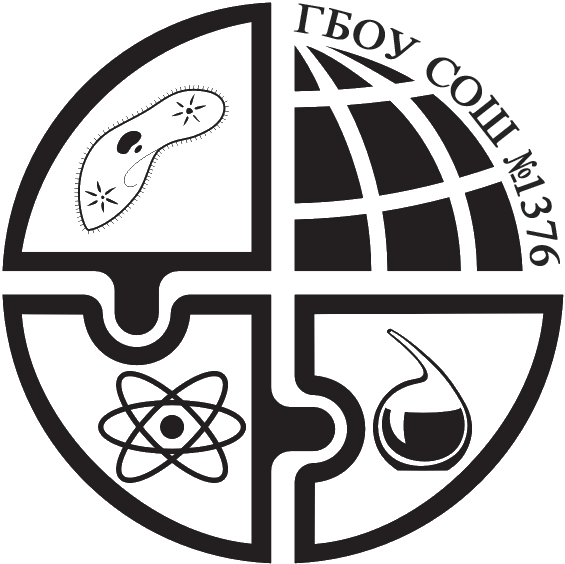 ГОСУДАРСТВЕННОЕ БЮДЖЕТНОЕ ОБРАЗОВАТЕЛЬНОЕ УЧРЕЖДЕНИЕ ГОРОДА МОСКВЫ СРЕДНЯЯ ОБЩЕОБРАЗОВАТЕЛЬНАЯ ШКОЛА С УГЛУБЛЕННЫМ ИЗУЧЕНИЕМ ЕСТЕСТВЕННЫХ НАУК № 1376ИНН - 7732525418; КПП - 772901001; ОКПО - 89513258; ОГРН - 5087746478420119634, Москва, ул. Лукинская, д. 12, корп. 1                            	   	  тел/факс: 8-499-737-08-89 сайт: http://1376.mskobr.ru/                                                                               e-mail: sch1376@edu.mos.ru                                                                        РАБОЧАЯ ПРОГРАММАкурса « Технология » основного общего образованияпо примерной программе основного общего образования  3 класс.Базовый уровень.Срок реализации 2015 – 2016 учебный годСоставитель: учитель Пилипенко Э.Ю.Москва 2015Пояснительная запискаРабочая программа разработана на основе Федерального государственного образовательного стандарта начального общего образования, Концепции духовно-нравственного развития и воспитания личности гражданина России, планируемых результатов начального общего образования, авторской программы «Художественно-конструкторская деятельность» Н. М. Конышевой 2015 года издания.Основная цель изучения данного предмета заключается в углублении общеобразовательной подготовки школьников,формировании их духовной культуры и всестороннем развитии личности на основе интеграции понятийных (абстрактных), наглядно-образных и наглядно-действенных компонентов познавательной деятельности. Его изучение способствует развитию созидательных возможностей личности, творческих способностей, изобретательности, интуиции, а также творческой самореализации и формированию мотивации успеха и достижений на основе предметно-преобразующей деятельности. В качестве результата изучения данного предмета предполагается формирование универсальных учебных действий всех видов: познавательных, регулятивных, коммуникативных, а также личностных качеств учащихся.Задачи изучения дисциплины:формировать представления о материальной культуре как продукте творческой предметно-преобразующей деятельности человека, о наиболее важных правилах дизайна, которые необходимо учитывать при создании предметов материальной культуры;формировать представления о гармоничном единстве природного и рукотворного мира и о месте в нём человека с его искусственно создаваемой предметной средой; расширять культурный кругозор, обогащать знания о культурно-исторических традициях в мире вещей, формировать представления о ценности предшествующих культур и понимания необходимости их сохранения и развития;расширять знания о материалах и их свойствах, технологиях использования; формирование практических уменийиспользования различных материалов в творческой преобразовательной деятельности;развивать созидательные возможности личности, творческих способностей, изобретательности, интуиции; создание условий для творческой самореализации и формирования мотивации успеха и достижений на основе предметно-преобразующей деятельности;развить познавательные психические процессы (восприятия, памяти, воображения, мышления, речи) и приёмов умственной деятельности (анализ, синтез, сравнение, классификация, обобщение и др.);развить сенсомоторные процессы  руки, глазомера и пр., через формирование практических умений;развить регулятивную структуру деятельности (включающей целеполагание, прогнозирование, планирование, контроль, коррекцию и оценку действий и результатов деятельности в соответствии с поставленной целью);формировать информационную грамотность, умение работать с различными источниками информации, отбирать, анализировать и использовать информацию для решения практических задач;формировать коммуникативную культуру, развивать активность, инициативность; духовно-нравственное воспитание и развитие социально ценных качеств личности: организованности и культуры труда, аккуратности, трудолюбия, добросовестного и ответственного отношения к выполняемой работе, уважительного отношения к человеку-творцу и т. п.Общая характеристика курса     В системе общеобразовательной подготовки учащихся начальной школы курс технологии играет особую роль в силу своей специфики. Особенность уроков технологии состоит в том, что их основой является предметно-практическая деятельность, в которой понятийные  (абстрактные), образные (наглядные) и практические (действенные) компоненты процесса познания окружающего мира занимают равноправное положение. С учётом таких уникальных возможностей курс технологии можно рассматривать как базовый в системе общеобразовательной подготовки младших школьников. Он эффективно заменяет собой целый ряд так называемых специальных тренингов и при этом не только не увеличивает, но снимает учебные перегрузки и тем самым составляет ощутимый противовес тотальному вербализму в обучении, который захлестнул современную школу и наносит колоссальный ущерб здоровью детей.     Отбор содержания и построение учебной дисциплины определяются возрастными особенностями развития младших школьников, в том числе функционально-физиологическими и интеллектуальными возможностями, спецификой их эмоционально-волевой сферы, коммуникативной практики, особенностями жизненного, сенсорного опыта и необходимостью их дальнейшего развития.     Учебный материал каждого года имеет системную блочно-тематическую структуру, предполагающую постепенное продвижение учащихся в освоении выделенных тем, разделов одновременно по таким направлениям, как практико-технологическая (предметная) подготовка, формирование метапредметных умений и целостное развитие личности.     Содержательные акценты программы сделаны на вопросах освоения предметного мира как отражения общей человеческой культуры (исторической, социальной, индивидуальной) и ознакомления школьников с законами и правилами его создания на основе доступных им правил дизайна. Дизайн соединяет в себе как инженерно-конструкторский (т. е. преимущественно рациональный, рассудочно-логический) аспект, так и художественно-эстетический (во многом эмоциональный, интуитивный), что позволяет осуществить в содержании курса более гармоничную интеграцию различных видов учебно-познавательной и творческой деятельности учащихся.     Методической основой организации деятельности школьников на уроке является система репродуктивных, проблемных и поисково-творческих методов. Проектно-творческая деятельность при дизайнерском подходе к программному материалу составляет суть учебной работы и неотделима от изучаемого содержания. В соответствии с этим программа органично вписывает творческие задания проектного характера в систематическое освоение содержания курса. Помимо этого в учебниках 2–4 классов предусмотрены специальные темы итоговых проектов, однако данное направление работы не ограничено их локальным выполнением; программа ориентируется на системную проектно-творческую деятельность учащихся; основные акценты смещаются от изготовления поделок и овладения отдельными приёмами работы в сторону проектирования вещей на основе сознательного и творческого использования материалов и технологий.Таким образом, программа и созданный на её основе авторский учебно-методический комплект позволяют учителю избежать как вербального подхода (когда большая часть содержания усваивается «на словах»), так и узко технологического (при котором основное внимание направлено на обучение приёмам практической работы). Сочетание интеллектуального, эмоционального и практического компонентов на базе творческой предметно-преобразовательной деятельности позволяет представить курс технологии в начальных классах как систему формирования предметных и метапредметных знаний, умений и качеств личности учащихся.     Программа курса обеспечивает результаты, необходимые для дальнейшего обучения в среднем звене школы, для усвоения социального опыта, нравственно-эстетического развития и творческой деятельности.Методы обучения:объяснительно-иллюстративный, или информационно-рецептивный: рассказ, объяснение, работа с учебником;репродуктивный: воспроизведение действий по применению знаний на практике, деятельность по алгоритму,               программирование; проблемное изложение изучаемого материала; частично-поисковый, или эвристический метод; исследовательский метод, проектная деятельность, учебная экскурсия. Формы организации процесса обучения:индивидуальная,парная,групповая,фронтальная.Место курса в учебном планеПрограмма рассчитана на 203 часа. На изучение технологии в 1 и 2 классах  начальной школы отводится 1 час в неделю. В 1 классе – 33 часа (33 учебные недели). Во 2 классе – 34 часа (34 учебные недели). В 3 и 4 классах – по 68 часов (по 34 учебные недели).Содержание курсаСодержание курса определяется рядом принципов.    Согласно принципу гуманитаризации и культуросообразности содержание получаемого образования не ограничивается практико-технологической подготовкой, а предполагает освоение на доступном уровне нравственно-эстетического и социально-исторического опыта человечества, отражённого в материальной культуре. В процессе изучения программного содержания учащиеся знакомятся с традициями в развитии предметного мира, изучают традиционные ремёсла и приёмы работы. В результате мир вещей выступает для них как источник историко-культурной информации, а мастерство как выражение духовной культуры человека; освоение приёмов и способов преобразовательной практической деятельности приобретает значение приобщения к человеческой культуре. Кроме того, они получают необходимые элементарные знания из области дизайна (о правилах создания предметов рукотворного мира, его взаимосвязях с миром природы) и учатся их использовать в собственной деятельности.     Принцип интеграции и комплексности содержания предполагает органичное включение нового материала в изучение последующего содержания и решение творческих задач; кроме того, согласно данному принципу в содержании изучаемого материала учитывается личный опыт учащихся, направленность предметного содержания на комплексное развитие всех сторон личности и установление межпредметных связей с курсами других учебных дисциплин, что обеспечивает углубление общеобразовательной подготовки учащихся.     Предлагаемый учебный курс интегрирует в себе как рационально-логические, так и эмоционально-оценочные компоненты познавательной деятельности и имеет реальные связи со следующими учебными предметами:– окружающий мир (рассмотрение и анализ природных форм и конструкций как универсального источника инженерно-художественных идей для мастера; природы как источника сырья с учётом экологических проблем, деятельности человека как создателя материально-культурной среды обитания, изучение этнокультурных традиций);– математика (моделирование – преобразование объектов из чувственной формы в модели, воссоздание объектов по модели в материальном виде, мысленная трансформация объектов и пр., выполнение расчётов, вычислений, построение форм с учётом основ геометрии, работа с геометрическими фигурами, телами, именованными числами);– изобразительное искусство (использование средств художественной выразительности в целях гармонизации форм и конструкций, изготовление изделий на основе законов и правил декоративно-прикладного искусства и дизайна);– родной язык (развитие устной речи на основе использования важнейших видов речевой деятельности и основных типов учебных текстов в процессе анализа заданий и обсуждения результатов практической деятельности: описание конструкции изделия, материалов и способов их обработки; повествование о ходе действий и построении плана деятельности; построение логически связных высказываний в рассуждениях, обоснованиях, формулировании выводов);– литературное чтение (работа с текстовой информацией, восприятие и анализ литературного ряда в целостном процессе создания выразительного образа изделия).     Принцип вариативности содержания предусматривает возможность дифференциации изучаемого материала с целью индивидуального подхода и разноуровневого освоения программы; этот принцип реализуется за счёт выделения в содержании изучаемых тем основной (инвариантной) составляющей и вариативной (дополнительной) части.Инвариантная часть содержания обеспечивает освоение предметных знаний и умений на уровне обязательных требований на момент окончания начальной школы; вариативная часть включает задания, дифференцированные по уровню сложности и объёму, материал на расширение и углубление знаний по теме, задания на реализацию индивидуальных интересов, на применение полученных знаний в новых ситуациях, на решение нестандартных практических задач.     Принцип концентричности и спиралевидности предполагает, что продвижение учащихся в освоении предметного, культурологического и духовно-эстетического содержания курса происходит последовательно, от одного блока к другому, но в то же время оно не является строго линейным. Изучение наиболее важных вопросов с целью достижения необходимой глубины их понимания строится таким образом, чтобы школьники могли осваивать их постепенно, обращаясь к тем или иным темам на разных ступенях единого курса.В соответствии с принципом целостности развития личности в ходе освоения учебного предмета предполагается целенаправленное стимулирование интеллектуальной, эмоционально-эстетической, духовно-нравственной, психофизиологической сфер личности, что обеспечивается подбором содержания материала и организацией деятельности учащихся по его усвоению.     Содержание курса позволяет реализовать принцип развития по целому ряду взаимосвязанных направлений.Умственное развитие на уроках технологии обусловлено тем, что в основе развития способности к обобщению и абстрактному мышлению лежит отнюдь не вербальная, а непосредственная практическая деятельность человека, соединённая с умственной деятельностью, что особенно актуально в младшем школьном возрасте. В соответствии с этим для успешного формирования новых умственных действий в процесс обучения включаются необходимые внешние, материальные действия. Они дают возможность невидимые внутренние связи сделать видимыми, показать их содержание учащимся, сделать понятными.Эмоционально-эстетическое развитие связано с тем, что учащиеся так или иначе проявляют соответствующее отношение к объектам, условиям, процессу и результатам труда. Выполнение заданий на уроках художественного конструирования предполагает учёт основ композиции, средств её гармонизации, правил художественной комбинаторики, особенностей художественного стиля. Поскольку содержание работы школьников строится с учётом определённых художественно-конструкторских правил (законов дизайна), на уроках создаются благоприятные условия для формирования представлений о наиболее гармоничных вещах и среде в целом, для выработки эстетического восприятия и оценки, художественного вкуса.Духовно-нравственное развитие учащихся в курсе технологии обусловлено направленностью его содержания на освоение проблемы гармоничной среды обитания человека, конструируемой с учётом культурных традиций и правил современного дизайна. Школьники получают устойчивые и систематические представления о достойном человека образе жизни в гармонии с окружающим миром.Развитию духовности и нравственных принципов способствует активное изучение образов и конструкций природных объектов, которые являются неисчерпаемым источником идей для художника-конструктора. Мир вещей возникает из мира природы и существует рядом с ней, и данная программа побуждает детей задуматься о взаимосвязи этих двух миров, о способах их сосуществования.На уроках технологии школьники знакомятся также с народными ремёслами, изучают народные традиции, которые сами по себе имеют огромный нравственный смысл. Они получают знания о том, как в обычных утилитарных предметах повседневного быта в культуре любого народа отражались глубокие и мудрые представления об устройстве мироздания; как гармонична была связь всего уклада жизни человека с жизнью природы; каким высоконравственным было отношение к природе, вещам и пр.Все эти вопросы ученики осваивают не на уровне вербальных положений или абстрактных идей, а пропуская их через собственный опыт и продуктивную творческую деятельность.Психофизиологическое развитие на уроках технологии обеспечивается тем, что работа учащихся сочетает в себе умственные и физические действия. Выполнение практических заданий связано с определённой мускульной работой, в результате которой активизируются обменные процессы в организме, а вместе с ними – рост клеток и развитие мускулов. Предусмотренная в содержании курса система практических операций способствует ускорению формирования узла связи предплечья и кисти, развитию координации движений руки и гармонизации физического и общего психофизиологического развития учащихся.     При составлении программы также учтены принципы классической дидактики (прежде всего научности, доступности, систематичности, последовательности).Содержание тем учебного курса1 класс2 класс3 класс4 классТребования к уровню подготовки обучающихсяЛичностныеУ учащихся будут сформированы:положительное отношение и интерес к творческой преобразовательной предметно-практической деятельности;осознание своих достижений в области творческой преобразовательной предметно-практической деятельности; способность к самооценке;уважительное отношение к труду, понимание значения и ценности труда;понимание культурно-исторической ценности традиций, отражённых в предметном мире;представления об общности нравственно-эстетических категорий (добре и зле, красивом и безобразном, достойном и недостойном) у разных народов и их отражении в предметном мире;понимание необходимости гармоничного сосуществования предметного мира с миром природы;чувство прекрасного, способность к эстетической оценке окружающей среды обитания.Могут быть сформированы:устойчивое стремление к творческому досугу на основе предметно-практических видов деятельности;установка на дальнейшее расширение и углубление знаний и умений по различным видам творческой предметно-практической деятельности;привычка к организованности, порядку, аккуратности;адекватная самооценка, личностная и социальная активность и инициативность в достижении поставленной цели, изобретательность;чувство сопричастности с культурой своего народа, уважительное отношение к культурным традициям других народов.ПредметныеУчащиеся научатся:использовать в работе приёмы рациональной и безопасной работы с разными инструментами: чертёжными (линейка, угольник, циркуль), режущими (ножницы, нож), колющими (швейная игла, шило);правильно (рационально, технологично) выполнять геометрические построения деталей простой формы и операции разметки с использованием соответствующих инструментов и приспособлений: линейки, угольника, шаблона, трафарета, циркуля и др.,осуществлять целесообразный выбор инструментов;на основе полученных представлений о многообразии материалов, их видах, свойствах, происхождении, практическом применении в жизни осознанно их подбирать по декоративно-художественным и конструктивным свойствам, экономно расходовать;выбирать в зависимости от свойств материалов и поставленных целей оптимальные и доступные технологические приёмы их ручной обработки при разметке деталей, их выделении, формообразовании, сборке и отделке изделия;работать с простейшей технической документацией: распознавать простейшие чертежи и эскизы, читать их и выполнять разметку с опорой на них;изготавливать плоскостные и объёмные изделия по образцам, простейшим чертежам, эскизам, схемам, рисункам, по заданным условиям;решать простые задачи конструктивного характера по изменению вида и способов соединения деталей (достраивание, переконструирование) с целью придания новых свойств изделию;понимать общие правила создания предметов рукотворного мира: соответствие изделия обстановке, удобство (функциональность), эстетическая выразительность, уметь руководствоваться ими в собственной практической деятельности.Учащиеся получат возможность научиться:определять утилитарно-конструктивные и декоративно-художественные возможности различных материалов, осуществлять их целенаправленный выбор в соответствии с характером и задачами предметно-практической творческой деятельности;творчески использовать освоенные технологии работы, декоративные и конструктивные свойства формы, материала, цвета для решения нестандартных конструкторских или художественных задач;понимать, что вещи несут в себе историческую и культурную информацию (т. е. могут рассказать о некоторых особенностях своего времени и о людях, которые использовали эти вещи);понимать наиболее распространённые традиционные правила и символы, которые исторически использовались в вещах (упорядоченность формы и отделки, специальные знаки в декоре бытовых вещей).МетапредметныеРегулятивныеУчащиеся научатся:самостоятельно организовывать своё рабочее место в зависимости от характера выполняемой работы, сохранять порядок на рабочем месте;планировать предстоящую практическую работу, соотносить свои действия с поставленной целью;следовать при выполнении работы инструкциям учителя или представленным в других информационных источниках различных видов: учебнике, дидактическом материале и пр.;руководствоваться правилами при выполнении работы;устанавливать причинно-следственные связи между выполняемыми действиями и их результатами и прогнозировать действия для получения необходимых результатов;осуществлять самоконтроль выполняемых практических действий, корректировку хода практической работы.Учащиеся получат возможность научиться:самостоятельно определять творческие задачи и выстраивать оптимальную последовательность действий для реализации замысла;прогнозировать конечный результат и самостоятельно подбирать средства и способы работы для его получения.ПознавательныеУчащиеся научатся:находить необходимую для выполнения работы информацию в материалах учебника, рабочей тетради;анализировать предлагаемую информацию (образцы изделий, простейшие чертежи, эскизы, рисунки, схемы, модели), сравнивать, характеризовать и оценивать возможность её использования в собственной деятельности;анализировать устройство изделия: выделять и называть детали и части изделия, их форму, взаимное расположение, определять способы соединения деталей;выполнять учебно-познавательные действия в материализованной и умственной форме, находить для их объяснения соответствующую речевую форму;использовать знаково-символические средства для решения задач в умственной или материализованной форме; выполнять символические действия моделирования и преобразования модели, работать с моделями.Учащиеся получат возможность научиться:осуществлять поиск и отбирать необходимую информацию из дополнительных доступных источников (справочников, детских энциклопедий пр.);самостоятельно комбинировать и использовать освоенные технологии в соответствии с конструктивной или декоративно-художественной задачей;создавать мысленный образ конструкции с целью решения определённой конструкторской задачи или передачи определённой художественно-эстетической информации; воплощать этот образ в материале;понимать особенности проектной деятельности, выдвигать несложную проектную идею в соответствии с поставленной целью, мысленно создавать конструктивный замысел, осуществлять выбор средств и способов для его практического воплощения, аргументированно защищать продукт проектной деятельности.КоммуникативныеУчащиеся научатся:организовывать под руководством учителя совместную работу в группе: распределять роли, сотрудничать, осуществлять взаимопомощь;формулировать собственные мнения и идеи, аргументированно их излагать;выслушивать мнения и идеи товарищей, учитывать их при организации собственной деятельности и совместной работы;в доброжелательной форме комментировать и оценивать достижения товарищей, высказывать им свои предложения и пожелания;проявлять заинтересованное отношение к деятельности своих товарищей и результатам их работы.Учащиеся получат возможность научиться:самостоятельно организовывать элементарную творческую деятельность в малых группах: разработку замысла, поиск путей его реализации, воплощение, защиту.Материально – техническое обеспечение образовательного процесса.Учебники и учебные пособия для учащихся:Конышева Н. М. Технология. 1 класс. Учебник. – Смоленск: Ассоциация XXI век.Конышева Н. М. Технология. 1 класс. Рабочие тетради № 1 и № 2. – Смоленск: Ассоциация XXI век.Конышева Н. М. Технология. 2 класс. Учебник. – Смоленск: Ассоциация XXI век.Конышева Н. М. Технология. 2 класс. Рабочие тетради № 1 и № 2. – Смоленск: Ассоциация XXI век.Конышева Н. М. Технология. 3 класс. Учебник. – Смоленск: Ассоциация XXI век.Конышева Н. М. Технология. 3 класс. Рабочие тетради № 1 и № 2. – Смоленск: Ассоциация XXI век.Конышева Н. М. Технология. 4 класс. Учебник. – Смоленск: Ассоциация XXI век.Конышева Н. М. Технология. 4 класс. Рабочие тетради № 1 и № 2. – Смоленск: Ассоциация XXI век.Методические пособия для учителя:Конышева Н. М. Технология: Методические рекомендации к учебнику для 1 класса общеобразовательных учреждений. – Смоленск: Ассоциация XXI век.Конышева Н. М. Технология: Методические рекомендации к учебнику для 2 класса общеобразовательных учреждений. – Смоленск: Ассоциация XXI век.Конышева Н. М. Технология: Методические рекомендации к учебнику для 3 класса общеобразовательных учреждений. – Смоленск: Ассоциация XXI век.Конышева Н. М. Технология: Методические рекомендации к учебнику для 4 класса общеобразовательных учреждений. – Смоленск: Ассоциация XXI век.Демонстрационный и раздаточный материалКоллекция «Бумага и картон»Интернет-ресурсыАрхив учебных программ и презентаций http://www.rusedu.ru/Детские электронные книги и презентации: http://viki.rdf.ru/ Методический центр NUMI.RU. http:// numi.ru/ Сайт для учителя http://www.uroki.net/ Сайт страны мастеров: http://stranamasterov.ru/Сайт учителей начальной школы http://www.nachalka.com/Сеть творческих учителей http://it-n.ru/ Учительский портал: http://www.uchportal.ru/Фестиваль педагогических идей "Открытый урок" http://festival.1september.ru/ Технические средства обученияИнтерактивная доска. Мультимедийное оборудование.Классная доска с набором приспособлений для крепления таблиц (магниты)Персональный компьютер у учителя.Тематическое планирование 1 классПродолжение табл.Продолжение табл.Продолжение табл.Продолжение табл.Продолжение табл.Продолжение табл.Продолжение табл.Продолжение табл.Продолжение табл.Продолжение табл.Продолжение табл.Продолжение табл.Продолжение табл.Продолжение табл.Продолжение табл.Продолжение табл.Продолжение табл.Окончание табл.Тематическое планирование 2 классПродолжение табл.Продолжение табл.Продолжение табл.Продолжение табл.Продолжение табл.Продолжение табл.Продолжение табл.Продолжение табл.Продолжение табл.Продолжение табл.Окончание табл.Тематическое планирование 3 классПродолжение табл.Продолжение табл.Продолжение табл.Продолжение табл.Продолжение табл.Продолжение табл.Продолжение табл.Продолжение табл.Продолжение табл.Продолжение табл.Продолжение табл.Продолжение табл.Продолжение табл.Окончание табл.Тематическое планирование 4 классПродолжение табл.Продолжение табл.Продолжение табл.Продолжение табл.Продолжение табл.Продолжение табл.Продолжение табл.Продолжение табл.Продолжение табл.Продолжение табл.Окончание табл.Согласовано                              Согласовано                                          УтвержденоЗав. Кафедры:                             Зам.директора по УВР                          Директор школы:                                                                                                           ________(__________)              Чернышкова Н.С.(________)                Ильина Н.В. (_________)                «       »  ___________2015 г.      «         »__________2015 г.                     «       » ___________2015 г.СодержаниеХарактеристика деятельности учащихсяУзнаём, как работают мастера (1 час).Узнаём, как работают мастера (1 час).Формирование представлений об учебном курсе «Технология», его содержании и организации работы. Ознакомлениес основными правилами поведения и работы на уроках технологии.выслушать краткую информацию учителя о предмете, подготовке к уроку, поддержании порядка на рабочем месте в течение урока и его уборке;обсуждать информацию;рассматривать учебник и рабочие тетради;обсуждать содержание учебника и тетрадей;рассматривать и обсуждать образцы изделий, материалы и инструменты для изготовления изделий;рассказывать, какие изделия приходилось изготавливать своими руками в детском саду и дома;выполнять упражнения в подготовке рабочего места к уроку;выполнять упражнения в обращении с отдельными инструментами (например, как правильно держать ножницы при резании бумаги, как их передавать);учиться ориентироваться в учебнике, воспринимать и анализировать учебную информацию (условные обозначения, содержание, рубрики, расположение на странице, рисунки, схемы, словарь).Учимся работать с разными материалами (12 часов).Учимся работать с разными материалами (12 часов).Ознакомление с приёмами лепки. Обучение изготовлению изделий из простых форм. Ознакомление со способами уборки рабочего места. Ознакомление с правилами безопасной работы с ножницами; освоение способов сгибания и складывания бумаги для получения новых форм. Обучение способу изготовления квадрата из прямоугольной полосы. Обучение работе с графической информацией, инструкциями. Ознакомление с особенностями засушенных растений как поделочного материала; освоение способов работы и декоративно – художественных качеств материала. Обучение приемам работы с пустой яичной скорлупкой. Развитие способности создания образа на основе готовой формы (по ассоциации). Ознакомление с фольгой как с поделочным материалом, его конструктивными и декоративно-художественными возможностями. Обучение приемам обработки фольги. готовить к работе материалы, инструменты и в целом рабочее место;упражняться в подготовке пластилина к работе;упражняться в смешивании пластилина разных цветов и лепке простых форм;подбирать пластилин соответствующих цветов для изготовления изделия; использовать освоенные приёмы лепки для получения соответствующих форм и изготовления изделий;пользоваться стеками для формовки деталей из пластилина и декорирования изделия;приводить в порядок рабочие приспособления и рабочее место;анализировать информацию в учебнике;анализировать образцы, обсуждать их и сравнивать;планировать работу, обсуждать её с товарищем; распределять общий объём работы;производить оценку выполненной работы (своей и товарищей); упражняться в подготовке и поддержании порядка на рабочем месте;подбирать бумагу нужных цветов для декоративно-художественных работ;упражняться в выполнении различных приёмов обработки бумаги: разрезании, сгибании;производить разметку бумаги способом сгибания;осваивать технику работы с клеем, приемы аккуратного наклеивания деталей из бумаги; анализировать информацию, предложенную в графической инструкции;планировать работу в соответствии с информацией в инструкции и с ориентацией на предполагаемый результат;рассматривать листья, анализировать их форму и окраску;сравнивать листья;отбирать материал для работы;осваивать новые приемы работы, наклеивать листья на картон;оценивать материал с точки зрения художественно-эстетической выразительности;создавать в воображении выразительный художественный образ;определять наиболее выразительное расположение листьев в формате фона;оценивать результаты выполненной работы; рассматривать, анализировать форму;находить ассоциативно-образные связи формы с другими знакомыми образами;оценивать конструктивные и декоративно - художественные возможности фольги;упражняться в выполнении разметки с помощью шаблона;упражняться в выполнении правил аккуратного вырезания деталей с криволинейным контуром;оценивать результаты выполненной работы.Поднимаемся по ступенькам мастерства (12 часов).Поднимаемся по ступенькам мастерства (12 часов).Ознакомление с новым приспособлением для разметки деталей – шаблоном, его назначением и приемами разметки деталей с помощью шаблона. Ознакомление с правилами рациональной разметки. Повторение и закрепление правил безопасной и аккуратной работы с бумагой. Обучение использованию линейки как разметочного (направляющего) приспособления. Совершенствование приёма разметки бумаги способом сгибания.Обучение новым приёмам лепки. Ознакомление с новым поделочным материалом, изучение его декоративно-художественных свойств. Обучение новым приемам обработки материала.Ознакомление со свойствами плотной бумаги и картона, особенностями их обработки. Обучение приему предварительной проработки сгибов и аккуратного сгибания бумаги и картона, развитие сенсомоторной сферы, воображения, художественно-творческих способностей, вкуса. Ознакомление с нитками как поделочным материалом, их разновидностями. Обучение приёмам использования нитей в различных видах декоративно-прикладных изделий. Обучение правилам и приёмам безопасной и аккуратной работы с нитками и иглой. Обучение приёмам отмериваниянити нужной длины для работы. Обучение пришиванию пуговиц. Формирование умения работать с графической информацией. Обучение приёмам обработки поролона. готовить к работе материалы, инструменты и в целом рабочее место;приводить в порядок рабочие приспособления и рабочее место;анализировать информацию в учебнике;анализировать образцы, обсуждать их и сравнивать;планировать работу, обсуждать её с товарищем;распределять общий объём работы;производить оценку выполненной работы (своей и товарищей); упражняться в подготовке и поддержании порядка на рабочем месте;подбирать бумагу нужных цветов для декоративно-художественных работ;производить разметку бумаги способом сгибания;осваивать технику работы с клеем, приемы аккуратного наклеивания деталей из бумаги; анализировать информацию, предложенную в графической инструкции;планировать работу в соответствии с информацией в инструкции и с ориентацией на предполагаемый результат;упражняться в выполнении разметки с помощью шаблона;упражняться в выполнении правил аккуратного вырезания деталей с криволинейным контуром;анализировать и оценивать конструктивные и декоративно-художественные возможности крепированной бумаги;решать задачи на мысленную трансформацию формы;декорировать изделие нитками;оценивать результаты выполненной работы.Конструируем и решаем задачи (8 часов).Конструируем и решаем задачи (8 часов).Совершенствование навыков работы с бумагой, закрепление приёмов работы с клеем. Ознакомление с приёмамиразметки симметричных деталей по шаблону и от руки. Закрепление правил и приемов вырезания деталей с криволинейным контуром. Формирование приемов анализа, сравнения, классификации.Закрепление правил и приёмов разметки и вырезания деталей из бумаги, ознакомление с новыми приёмами обработки бумаги (надрезание от сгиба, бумажная пластика). Обогащение сенсорного опыта, впечатлений от предметов и явлений окружающего мира. Ознакомление с различными видами наборов «Конструктор», их конструктивными возможностями, видами деталей, способами сборки. готовить к работе материалы, инструменты и в целом рабочее место;приводить в порядок рабочие приспособления и рабочее место;анализировать информацию в учебнике;анализировать образцы, обсуждать их и сравнивать;планировать работу, обсуждать её с товарищем;распределять общий объём работы;производить оценку выполненной работы (своей и товарищей); упражняться в подготовке и поддержании порядка на рабочем месте;подбирать бумагу нужных цветов для декоративно-художественных работ;производить разметку бумаги способом сгибания;осваивать технику работы с клеем, приемы аккуратного наклеивания деталей из бумаги; анализировать информацию, предложенную в графической инструкции;планировать работу в соответствии с информацией в инструкции и с ориентацией на предполагаемый результат;упражняться в выполнении разметки с помощью шаблона;упражняться в выполнении правил аккуратного вырезания деталей с криволинейным контуром;анализировать и оценивать конструктивные и декоративно-художественные возможности крепированной бумаги;решать задачи на мысленную трансформацию формы;декорировать изделие нитками;оценивать результаты выполненной работы.СодержаниеХарактеристика деятельности учащихсяНовые приёмы работы и средства выразительности в изделиях (8 часов).Новые приёмы работы и средства выразительности в изделиях (8 часов).Свойства материалов, их изменение и использование в работе над изделиями. Изготовление квадрата. Оригами. Композиция. Общее понятие о композиции. Ошибки при составлении композиции.Простые симметричные формы. Разметка и вырезание симметричных форм. Симметрия и асимметрия в композиции. Использование симметрии и асимметрии в изделии. Особенности свойств природных материалов и их использование в различных изделиях для создания образа. Приёмы работы с различными природными материалами. Композиция из засушенных растений. Создание изделий из природных материалов на ассоциативно-образной основе («Превращения»; «Лесная скульптура»).рассматривать, читать учебник и рабочие тетради;рассказывать о подготовке к уроку, поддержании порядка на рабочем месте в течение урока и его уборке, об известных правилах обращения с инструментами;обсуждать содержание учебника и тетрадей;выполнять отдельные опыты с материалами;наблюдать изменения свойств материалов, обсуждать наблюдения;рассматривать образцы изделий, сравнивать их формы с формами объектов природы (природными прототипами);читать и анализировать графические схемы изготовления изделий;упражняться в изготовлении квадрата из прямоугольного листа бумаги способом сгибания;упражняться в изготовлении базовой формы треугольник;упражняться в изготовлении различных фигур на основе базовой формы;читать, слушать объяснения, рассматривать и анализировать симметричные формы (образцы изделий, формы природы);упражняться в разметке и вырезании фигур с одной осью симметрии;упражняться в использовании различных приёмов дополнительного декорирования симметричных форм;создавать орнамент из симметричных фигур;читать, слушать информацию о симметрии как средстве художественной выразительности, обсуждать её; рассматривать образцы;вообразить композицию – картину для сказочного героя;подбирать материалы (белую и цветную бумагу) для получения декоративно-художественных эффектов;упражняться в использовании новых знаний и освоенных приёмов работы для создания выразительной композиции;создавать смысловую композицию в технике художественной аппликации;читать, слушать объяснения, рассматривать и анализировать образцы;рассматривать и анализировать графические схемы и инструкции.обсуждать приёмы получения симметричных форм с поворотной симметрией.упражняться в разметке и вырезании фигур с поворотной симметрией;создавать композицию с симметричными фигурами;читать, слушать объяснения, рассматривать, анализировать, сравнивать особенности формы, фактуры, окраски природных материалов;отбирать материал для работы;осваивать новые знания (о способах создания композиции) и приёмы работы;создавать композиции на плоскости.Разметка прямоугольника от двух прямых углов. Конструирование и оформление изделий для праздника (9 часов).Разметка прямоугольника от двух прямых углов. Конструирование и оформление изделий для праздника (9 часов).Правила и приёмы разметки прямоугольника от двух прямых углов. Упражнения. Что такое развёртка объёмного изделия. Получение и построение прямоугольной развёртки. Упражнения в построении прямоугольных развёрток. Решение задач на мысленную трансформацию форм, расчётно-измерительных и вычислительных. Использование особенностей конструкции и оформления в изделиях для решения художественно-конструкторских задач. Изготовление изделий для встречи Нового года и Рождества (поздравительная открытка, коробочка, упаковка для подарка, фонарик, ёлочка).рассматривать, анализировать, сравнивать особенности формы, фактуры, окраски природных материалов;отбирать материал для работы;осваивать новые приемы работы;создавать композиции в объёме;оценивать материал с точки зрения художественно-эстетической выразительности;создавать в воображении выразительный художественный образ;воплощать замысел в изделии;оценивать результаты выполненной работы;воспринимать и анализировать графическую инструкцию в учебнике и объяснение учителя о правилах построения прямоугольника от двух прямых углов;упражняться в построении прямоугольника от двух прямых углов;анализировать информацию в учебнике;строить работу в соответствии с инструкцией;оценивать результаты выполненной работы;воспринимать и анализировать простейшую техническую документацию (технический рисунок, чертёж) в учебнике и объяснение учителя;решать задачи на мысленную трансформацию объемной формы в плоскую развертку;выполнять расчетно-вычислительные задания;выполнять построение прямоугольной развёртки в соответствии с чертежом от двух прямых углов;воспринимать и анализировать образцы изделий;решать задачи на построение развёрток, создание образа открытки, вычислительные задачи;подбирать материалы в соответствии с решаемой декоративно - художественной задачей;обсуждать возможные варианты выполнения работы;выполнять построение прямоугольных деталей;выполнять разметку деталей декора другими известными способами;выполнять работу по созданию декоративной композиции в заданном формате;воспринимать и анализировать образцы изделий;решать задачи на трансформацию развертки в объемное изделие, на построение развёрток;подбирать материалы в соответствии с решаемой конструктивной и декоративно – художественной задачей;обсуждать возможные варианты выполнения работы;выполнять построение прямоугольных деталей;выполнять разметку деталей декора другими известными способами;выполнять работу по созданию декоративной композиции в заданном формате;рассматривать образцы изделий;упражняться в выполнении разметки с помощью линейки;упражняться в выполнении разметки сгибанием бумаги;мысленно трансформировать объемные изделия в двухмерные заготовки;воспринимать объяснения и инструкции учителя;анализировать информацию в учебнике;анализировать конструкцию образцов, обсуждать их и сравнивать;проектировать желаемые результаты, прогнозировать необходимые взаимосвязи действий и результатов;анализировать и оценивать полученные результаты рассматривать образцы изделий;осваивать новые приемы разметки и пластической трансформации бумаги;упражняться в использовании освоенных приемов для получения соответствующих форм и изготовления изделий;упражняться в выполнении разметки сгибанием бумаги;мысленно трансформировать объемные изделия в двухмерные заготовки.Изделия по мотивам народных образцов (4 часа).Изделия по мотивам народных образцов (4 часа).Особенности изготовления и использования вещей в отдельных сферах народного быта; отражение культурных традиций в бытовых изделиях. Весеннее печенье «Тетёрки». Раньше из соломки, теперь из ниток. Народная глиняная игрушка. Птица-солнце из дерева и щепы. Изготовление изделий из различных материалов на основе правил и канонов народной культуры.рассматривать и анализировать образцы;слушать, оценивать и обсуждать информацию;упражняться в обработке материала, осваивать новые приемы работы;анализировать, сравнивать выполненные действия и полученные результаты;создавать в воображении выразительный образ изделия;оценивать результаты выполненной работы;рассматривать и анализировать образцы;слушать, оценивать и обсуждать информацию;упражняться в обработке материала, осваивать новые приемы работы;рассматривать и анализировать образцы;слушать, оценивать и обсуждать информацию;упражняться в обработке материала, осваивать новые приемы работы;рассматривать и изучать образцы изделия;выполнять расчетно-измерительные операции;определять выбор наиболее целесообразных материалов и конструкции изделия в соответствии с его функцией;обсуждать и аргументировать свой выбор.Обработка ткани. Изделия из ткани (7 часов).Обработка ткани. Изделия из ткани (7 часов).Разметка деталей на ткани по шаблону. Вырезание деталей из ткани. Полотняное переплетение нитей в тканях. Разметка способом продёргивания нити. Выполнение бахромы. Шов «вперёд иголку», вышивка швом «вперёд иголку». Изготовление изделий из ткани с использованием освоенных способов работы (дорожная и декоративная игольницы, салфетка).рассматривать и изучать образцы изделия;воспринимать информацию о переплетении нитей в тканях;упражняться в разметке ткани способом продергивания нитей;упражняться в выкраивании ткани по прямолинейной разметке;упражняться в изготовлении бахромы по краю ткани;планировать порядок действий:прогнозировать взаимосвязь выполняемых действий и предполагаемых результатов работы;производить контроль и оценку результатов работы;рассматривать и изучать образцы изделия;воспринимать информацию о взаимосвязи формы изделия и расположения вышивки;упражняться в разметке ткани способом продергивания нитей;упражняться в выполнении прямых стежков и шва «вперед иголку»;рассматривать и изучать образцы изделия;выполнять расчетно-измерительные операции;определять выбор наиболее целесообразных материалов и конструкции изделия в соответствии с его функцией;обсуждать и аргументировать свой выбор;рассматривать и изучать образцы изделия.определять наиболее целесообразные способы выполнения работы;обсуждать и аргументировать свой выбор;воспринимать и анализировать информацию о мозаике как особой художественной технике и технологии её изготовления.Декоративно-прикладные изделия различного назначения (6  часов).Декоративно-прикладные изделия различного назначения (6  часов).Мозаика. Использование мозаики в украшении зданий; материалы для мозаики. Особенности мозаики как художественной техники. Основные правила изготовления мозаики. Технология изготовления барельефа. Сюжеты для барельефов. Переработка форм природы и окружающего мира в декоративно-художественные формы в барельефе. Изготовление декоративной пластины в технике барельефа. Декоративная ваза. Связь формы, размера, отделки вазы с букетом. Различные способы изготовления и отделки изделия. Лепка вазы из пластилина и декорирование (барельеф, мозаика, роспись).Декоративная книжка-календарь. Связь образа и конструкции книжки с назначением изделия. Изготовление записной книжки. Разметка, изготовление деталей и сборка изделия с использованием освоенных способов и приёмов работы.упражняться в создании декоративно-художественной композиции в технике мозаики;обсуждать информацию;воспринимать и анализировать образцы-аналоги, репродукции и фотографии художественных произведений, предметов окружающего мира;анализировать и подбирать необходимые материалы для работы;создавать в воображении выразительный образ изделия;оценивать результаты выполненной работы;воспринимать и анализировать информацию о барельефе и технологии изготовления барельефа;упражняться в создании барельефа;воспринимать и анализировать информацию о связи предмета с окружающей обстановкой, о различных способах и технологиях изготовления декоративной вазы;упражняться в создании объемного сосуда из пластилина;воспринимать, анализировать и отбирать необходимую информацию;прогнозировать и планировать необходимые действия;выполнять необходимые действия в соответствии с планом;корректировать работу (при необходимости);производить контроль и оценку результатов работы;рассматривать и анализировать экспонаты выставки;делать краткие сообщения (для родителей и других посетителей выставки)  об отдельных работах;производить оценку достижений, обмениваться впечатлениями.СодержаниеХарактеристика деятельности учащихсяФормы и образы природы – образец для мастера (20 часов).Формы и образы природы – образец для мастера (20 часов).Рукотворный мир – мир «второй природы». Компьютерные технологии на службе человека, возможности их использования в создании рукотворного мира.Образы природы в изделиях мастеров. Передача наиболее характерных деталей в условных формах оригами. Новые приёмы изготовления изделий из бумаги способом складывания. Силуэт: красота линий и форм. Особенности силуэтных изображений, их разновидности и способы вырезания из бумаги. Выразительность силуэтных изображений. Изготовление узоров-силуэтов в квадрате и в полосе. Переработка образов природы при изготовлении бытовых вещей: в посуде, изделиях из бисера и пр. Технология изготовления декоративных изделий из бисера.знать правила техники безопасности при работе с ножницами, клеем, шилом, иглой;знать  условные  обозначения на схемах оригами;уметь читать схемы оригами;выбирать бумагу нужного цвета и размера;выполнять изделия в технике оригамизнать суть понятия «силуэт»;знать правила безопасной работы;выполнять вырезание простого силуэта и наклеить силуэт на лист фона;применять приемы стилизации природных форм  в бытовых вещах;выполнять вырезание узора-силуэта  в квадрате;наклеивать узор на лист фона;применять приемы выполнения узора;выполнять вырезание узора-силуэта в полосе;наклеивать узор на лист фона; знать правила создания выразительной композиции;знать материалы для изготовления эстампа;знать приемы работы;выполнять эстамп из засушенных листьев;знать особенности техники коллажа;знать порядок работы;организовать свое рабочее место;выполнить коллаж;бережно расходовать материалы;знать порядок работы по созданию композиции;организовать рабочее место;подобрать материалы для композиции;составить выразительную композицию;наклеить детали  на фон;знать виды техники,  в которых выполненной работы;оценивать объективно результаты своего труда и труда товарищей.Характер и настроение вещи (18 часов).Характер и настроение вещи (18 часов).Зависимость выбора формы, цвета, деталей отделки в изделии от его назначения. Конструирование изделий определённого назначения (передача характера и настроения в вещах): пригласительных билетов и поздравительных открыток, настольных карточек, упаковок для подарков, ёлочных украшений.Новые приёмы построения форм и разметки деталей изделия. Разметка на листе неправильной формы с помощью угольника. Бумажная пластика. Конструирование объёмных изделий из бумаги. Приёмы работы с циркулем. Разметка деталей, построение форм с помощью циркуля. Конструирование и изготовление изделий с использованием циркуля.применять приемы разметки заготовок;знать правила составления выразительных композиций;знать порядок работы;применять правила разметки заготовок;соблюдать порядок работы;соблюдать правила безопасной работы;применять приемы бумагопластики;знать устройство циркуля, его назначения;знать различие понятий «круг» и «окружность»;способы деления окружности на равные части;соблюдать порядок построения развертки;называть материалы для изготовления изделия;знать понятие «диаметр»;использовать способ деления окружности на 5 равных частей;использовать способы изготовления квадрата;знать схему изготовления изделия.работать с ножницами, клеем;передавать настроение изделия с помощью цветовой гаммы;изготовить открытку с окошком;оценить качество изделия;организовать свое рабочее место;выполнить разметку заготовки;изготовить фигурную открытку;оценить качество проделанной работы;изготовить объемные фигурки Деда Мороза и Снегурочки, используя приемы бумагопластики;строить круги;	делить окружность на 3 и 6 равных частей;изготовить елочную игрушку из круговвырезать заготовку, выполнить сборку и отделку изделиявыполнить построение звезды;вырезать заготовки; выполнить отделку изделиячитать схемы;выполнить изготовление коробочки в технике оригами, отделку изделия аппликацией.Красота и уют нашего дома. Гармония стиля (18 часов).Красота и уют нашего дома. Гармония стиля (18 часов).Общее понятие о стилевой гармонии в комплектах вещей. Конструирование и изготовление вещей с учётом требований стилевой гармонии; новые приёмы обработки ткани. Изготовление простейшей выкройки из бумаги. Разметка и раскрой парных деталей. Синтепон; разметка деталей на синтепоне. Сборка и отделка изделий из ткани.Стилевые особенности записных книжек разного назначения. Конструирование записной книжки в мягкой обложке.применять приемы изготовления выкройки;называть ткани для изготовления изделия (прихватки для горячей посуды); назначение припусков ткани на швы;соблюдать правила безопасной работы;рассуждать о назначении прямых стежков и шва «строчка»;применять приемы их выполнения; соблюдать порядок работы по изготовлению изделия;применять технику выполнения швов;знать назначение изделия, правила изготовления выкройки и раскроя деталей;знать технику выполнения сметочных швов и шва «строчка», правила безопасной работы;применять приемы лепки изделий, их росписи;знать особенности конструкции обложки;соблюдать правила расчета размеров обложки;применять технику выполнения швов;называть материалы для изготовления;соблюдать порядок работы;называть детали записной книжки;знать устройство канцелярского ножа;применять приемы выполнения стебельчатого шва;изготовить  простейшую выкройку прихватки;подобрать материал для изготовления изделия;подготовить ткань к раскрою;разметить детали, выполнить раскрой деталей с учетом припусков на шов;работать с утюгом;выполнять прямые стежки и шов «строчка»;выполнить изготовление изделия и его отделку;изготовить изделие;оценить качество выполненной работы;выполнить изготовление комплекта предметов в одном стиле;выполнить изготовление изделия и его отделку;выполнить расчет размеров обложки;построить выкройку;изготовить изделиепридумать монограмму;перенести рисунок на ткань;выполнить вышивание монограммы;оформить обложку записной книжки.От мира природы – к миру вещей (12 часов).От мира природы – к миру вещей (12 часов).Чудесный материал – соломка. Конструирование изделий из соломки. Использование человеком конструктивных особенностей природных объектов в рукотворных изделиях. Неподвижные и подвижные соединения и их использование в конструкциях. Конструирование изделий с неподвижными и подвижными соединениями деталей.иметь представление о целях и задачах науки бионики;передавать природные формы и образы при лепке животных по наблюдению;использовать приемы лепки;соблюдать правила безопасной работы;передать в лепной посуде образы животных и растений, расписать ее с помощью кисти;знать приемы подготовки соломы к работе;собрать из соломки простые конструкции (пирамидки);выполнить сборку простых конструкций из деталей набора «Конструктор-механик»;изготовить модель ракеты с использованием разных техникизготовить помпон из ниток;изготовить изделие из бисера;использовать приемы работы с бумагой;выполнить разработку, разметку и изготовление изделия;изготовить игрушки-наперстки в комбинированной технике для кукольного театра.Предметные уменияХарактеристика деятельности учащихсяИз глубины веков – до наших дней (16 часов).Из глубины веков – до наших дней (16 часов).Керамика в культуре народов мира. Особенности керамической посуды у разных народов; отражение в посуде образа жизни и обычаев; форма и роспись сосудов. Архитектурная керамика; изразец.Плетение из лозы, берёсты, щепы; имитация этих материалов в плетении из бумажных полос. Украшения в культуре народов мира.  Использование древних традиций в современных изделиях. Изготовление изделий на основе народных традиций.соблюдать правила безопасной работы на уроках трудового обучения;использовать способы лепки  сосудов;уметь организовать  свое рабочее место;выполнить лепку и роспись простого сосуда;соблюдать  порядок работы по изготовлению изделия;организовать свое рабочее место;выполнять изготовление декоративной плитки (лепка, роспись);выполнить плетение коробочки из бумаги;использовать основные правила создания украшения;изготовление бус и цепочек из бисера.Традиции мастеров в изделиях для праздника (16 часов).Традиции мастеров в изделиях для праздника (16 часов).Гофрированная подвеска из бумаги. Традиционные приёмы выполнения складок и конструирования изделий. Раскладная открытка; особенности конструкции раскладных открыток, композиция изделий. Упаковка для подарка; связь упаковки с подарком, зависимость конструкции и отделки от назначения упаковки. Карнавал. Традиции разных народов в организации карнавалов, их культурно-исторический и современный смысл. Праздничный пряник. Традиционное праздничное угощение в народной культуре. Творческое использование традиционных канонов в современной жизни. Декоративная рамка для фото. Зависимость формы, декора рамки от особенностей обрамляемой фотографии или картины. Приёмы изготовления декоративной рамки в технике барельефа. Изготовление праздничных сувениров и подарков к Новому году и Рождествуиспользовать приемы безопасной работы;читать схемы оригами;изготовить карнавальную шапочку;выполнить отделку изделия;соблюдать последовательность изготовления изделия;выполнять приемы разметки;делать геометрические построения с помощью различных чертежных инструментов;изучить приемы работы с соленым тестом;приготовить материал к работе, организовать свое рабочее место;изготовить изделие и украсить его изучить технику выполнения барельефа;знать  приемы работы по изготовлению рамки.организовать рабочее место;изготовить декоративную рамку для фото, выполнить отделку изделия;знать правила разметки заготовок;знать приемы гофрирования.выполнить разметку заготовки, гофрирование полоски бумаги, изготовление изделия и его отделку;использовать способы вырезания деталей из листа бумаги, сложенной вчетверо. уметь изготовить раскладную открытку и оформить еевыполнить построение развертки.Мастера и подмастерья. Зимнее рукоделие (22 часа).Мастера и подмастерья. Зимнее рукоделие (22 часа).Вязание крючком; материалы, инструменты, технология вязания. Изготовление простых изделий. Петельный шов; технология выполнения петельного шва, его функциональное и декоративное назначение. Изготовление изделий с использованием петельного шва; декоративные кармашки. Жёсткий переплёт, его составные части и назначение. Технология выполнения простых переплётных работ. Обложка для проездного билета. Ремонт книги. Изготовление подарков, сувениров с использованием освоенных технологий.знать инструменты и материалы для вязания крючком;изучать  приемы вязания;использовать  правила безопасной работы;выполнять вязание цепочек крючком;изготовить из разноцветных цепочек коллаж;уметь выполнять вязание полотна;выполнить вязание полотна и отделочных деталей, сшивание изделия, его отделку;выполнять петельный шов (на образце);знать приемы выполнения петельного шва.уметь выполнить изготовление декоративной салфеткиподбирать ткань, выполнить раскрой деталей и изготовление изделия;выполнить раскрой деталей, вышивание;соединить детали;выполнить окончательную отделку изделия;использовать приемы разметки деталей прямоугольной формы;изготовить изделие, оформить обложку;знать основные части книги и жесткого переплета;изготовить переплетную крышку;вставить книжный блок в переплетную крышку.В каждом деле – свои секреты (14 часов).В каждом деле – свои секреты (14 часов).Соломенных дел мастера; декоративно-художественные свойства соломки. Обработка и использование соломки как поделочного материала в различных видах изделий. Отражение культурно-исторических традиций в изделиях из соломки. Замена соломки другими волокнистыми материалами. Игрушки из соломки и ниток. Аппликация из соломки. Металл в руках мастера. Ремёсла, связанные с обработкой металла; чеканка. Тиснение по фольге как упрощённый аналог чеканки по металлу. Подготовка материалов и инструментов, способы работы. Изготовление декоративной пластины способом тиснения по фольге.Секреты бумажного листа. Технологии и культурные традиции в искусстве оригами. Новые виды складок и приёмы работы. Традиционные ремёсла как отражение особенностей национальной культуры народов мира.изучить приемы работы с соломой;использовать правила безопасной работы с инструментами и клеем.подбирать рисунок для аппликации;выполнять аппликацию из соломки по простой технико-технологической документации;воплощать мысленный образ в материале;знать приемы работы с соломой или пряжей;выполнить изготовление игрушки;знать простейшие приемы обработки металла (тиснение);выполнить ручное тиснение по фольге;выполнить из деталей конструктора изготовление тележки;соблюдать правила поведения в кабинете информатики;знать основные устройства компьютера;уметь работать с мышью, клавиатурой;усвоить приемы работы на компьютере.№
п/пНаиме-
нованиераздела
программыТема урока
(этап проектной или исследовательской
деятель-
ности)Кол-во
часовТип
урокаЭлементы
содержанияТребованияк уровню подготовкиобучающихся(результат)Видконтроля. Изме-
рителиЭлементы дополнительного
(необязательного) содержанияДата
проведенияДата
проведенияЭлементы дополнительного
(необязательного) содержанияпланфакт12345678910111Узнаём, как ра-
ботают мастераМатериалы, с которыми работает 
мастер1УИПЗЗКоллективный поиск ответа на вопрос: чему поможет научиться учебник «Умелые руки»? Многообразие материалов и область их применения. Понятия: изделия, материалы, из которых люди изготавливают свои изделия, форма, образ, материалы, которые дает природа, материалы, полученные человеком, материалы для занятий художест-
венно-конструкторской 
деятельностью. Инструктаж по технике безопас-Знать:– правила безопасного поведения и приемы на уроках технологии
(инструкцию по ТБ);– что нужно человеку для того, чтобы его руки были умелыми, послушными и умными;– о разнообразии материалов, применяемых на уроках технологии.Уметь:– работать с учебником;– определять, из ка-
кого материала изготовлены те или иные Ответы на вопросы. Подготовка необходимых материалов для выполнения изделий (с помощью родителей)1234567891011ности на уроках техно-
логииизделия2Инструменты мастера1УИПЗЗОбсуждение смысла 
выражения:  золотые руки. Помощники мастера – инструменты: иглы, ножницы, стеки, шило, гладилка, кисти и др. Беседа по вопросам:– Чем можно разрезать бумагу или ткань?– Чем пришить пуговицу?– Чем наносить клей на деталь?– Где хранить иглы и булавки?– Какой специальный инструмент поможет сделать сгибы в изделиях из бумаги более аккуратными?Ознакомление с требованиями безопасности при работе с инструментамиЗнать: – правила безопасного использования инструментов на уроках технологии;– названия необходимых для работы инструментов.Уметь использовать инструменты по назначению, содержать их в порядке и аккуратно, следить за укомплектованностью и осуществлять безопасное хранениеОтветы на вопросы. Правило
№ 4 (с. 12 учебника) «Требования безопасности при работе с инструментами»3Правила 
мастера1УИПЗЗ, КУОбучение работе по пра-
вилам. Правило № 1 – Знать: – правила мастера, Ответы на вопросы. Составление урав-1234567891011«Подготовка к работе». Правило № 2 – «Организация рабочего места». Правило № 3 – «Правильное и красивое выполнений действий и операций». Правило № 4 – «Требования безопасности при работе с инструментами». Отработка практических умений по правилам. Рас-
сматривание образцов одежды для работы (фартук, просторная блуза художника и др.). Подготовка инструментов к работе, обеспечение их хранения, транспортировки. Удобное (рациональное) размещение материалов и инструментов к уроку на своих местах. Понятия: порядок, беспорядок на рабочем столе; экономная разметка детали на материале; изнаночная сторона, макулатура, плоские из-которые помогут рукам стать умелыми и обеспечить безопасность их хозяевам;– определение основных понятий по теме.Уметь:– организовывать свое рабочее место, подготавливая необходимое для урока технологии, закрепить за каждым предметом определенное место, поддерживать порядок и аккуратность на столе;– выполнить по заданию учителя приемы по использованию инструментов в рабо-
те с различными ма-
териалами (разрезание бумаги по прямой линии, наклеивание, 
«грубое» обрезание детали сложной формы, обрезание по контуру, Правила мастера. 
Показ приемов работы с различными инструментами при использовании разных материаловновешенной композиции в заданной форме1234567891011делия, пресс, лезвия 
сомкнутые, игольница. Овладение основными приемами использова-
ния инструментов: заточка карандаша, разметка 
детали на изнаночной 
стороне и близко к краю, разрезание бумаги; вы-
резание детали сложной формы; нанесение клея
(от середины к краям); применение в работе 
клеящего карандаша; сги-
бание бумаги гладилкойупаковка инструментов для хранения)4Учимся работать, наблюдать и размышлятьАппликация «Салют»1УИПЗЗОвладение основными приемами обработки бумаги; разрезание бумаги по прямой линии; приемы наклеивания цветных деталей  (кусочки бумаги или бисера) на основу – цветную бумагу или картон.Понятие аппликация – прикладывание, приклеивание, пришивание чего-либо на основу. Чтение стихотворения «Вдруг Знать:– понятие «аппликация»;– из чего можно сделать аппликации;– приемы наклеивания деталей из бумаги, 
бисера;– алгоритм изготовления аппликации «Салют».Уметь:– прочитать вырази-Коллективная большая картина «Праздничный салют». Текущий (Взаимопроверка)Составление уравновешенной композиции в заданной форме1234567891011из черной темноты» 
К. Чуковского. Ответы 
на вопросы. Выполнение аппликаций по алгорит-
му: 1) разметка изображения; 2) заготовка кусочков бумаги, нарезка кусочков бумаги разными способами, наклеивание аппликации. Использование материала для создания образа и настроения.Процесс труда: организация рабочего места; выполнение последовательности операций, контроль (самоконтроль) за ходом и результатом деятельностительно стихотворение К. Чуковского;– рассмотреть и охарактеризовать образцы картин, фотографии с изображением салюта;– сравнивать способы нарезки кусочков 
бумаги;– изготовить по алгоритму (по учебнику) индивидуальную картинку «Салют», затем коллективную большую картину «Праздничный салют»5Мастерим и 
решаем задачиАппликация из квадратов 
«Тюльпан 
и колоски»1КУСкладывание простых форм из бумаги. Схемы складывания различных форм из квадрата. Разметка деталей аппликации. Вырезание деталей аппликации с разметкой 
и на глаз. Составление Знать правила работы с ножницами и клеем.Уметь:– читать схемы складывания различных форм из квадрата;– складывать фигуры 
по схеме;Ответы на вопросы. Контроль за дейст-
виями. Контроль качества1234567891011композиции из отдельных элементов. Порядок наклеивания деталей– размечать детали;– вырезать детали, составлять из них композицию;– наклеивать детали 
на фон6Аппликация из квадратов «Собачка»1КУИзготовление квадрата сгибанием и деталей аппликации путем складывания квадратов по предлагаемым схемам. Вырезание отделочных деталей. Выбор цвета фона для создания выразительной композиции. Составление композицииЗнать способ изготовления квадрата из прямоугольника.Уметь:– изготавливать квадрат сгибанием;– складывать детали 
по готовым схемам;– вырезать отделочные детали;– составлять композиции;– выбирать цветовую гаммуОтветы на вопросы. Контроль за дейст-
виями. Контроль качества7Аппликация из треугольников «Парусник»1КУРазметка треугольников разной величины в квадрате. Создание из треугольников композиции на тему «В волшебном море». Вырезание дополнительных деталей с предвари-Знать:– правила разметки треугольников в квадрате;– наклеивание деталей аппликации.Уметь:– подбирать цветовую Ответы на вопросы. Контроль за дейст-
виями. Контроль качестваВыбор 
цветовой гаммы для создания выразитель-
ной 1234567891011тельной разметкой или 
на глаз. Подбор цветовой гаммыгамму для создания выразительной композиции;– делить квадрат на 
треугольники разной 
величины;– складывать из треугольников композицию по образцу;– самостоятельно изготавливать дополнительные детали аппликации;– аккуратно наклеивать детали на основукомпозиции8Аппликация из геометрических фигур «Собачка»1КУДеление квадрата для получения различных геометрических фигур (квадратов и треугольников разной величины). Разметка квадрата способом сгибания. Составление композиции из квадратов и треугольников на заданную тему. Дополнительные детали аппликацииЗнать:– способы разметки квадрата (с помощью линейки и сгибания);– правила выбора цветовой гаммы.Уметь:– правильно организовывать рабочее место;– размечать квадрат способом сгибания;– составлять из квадратов и треугольников Ответы на вопросы. Контроль за дейст-
виями. Контроль качества1234567891011разной величины фигурки собак;– вырезать дополнительные детали;– составлять композицию;– наклеивать детали аппликации на основу9Узор-задача. Аппли-
кация из 
бумаги1КУСпособы составления 
узора из отдельных элементов. Виды узоров 
(геометрический, растительный и др.). Разметка деталей по предлагаемому чертежуУметь:– организовывать рабочее место;– выполнять разметку по чертежу;– составлять из одних и тех же элементов разные варианты узоров;– наклеивать детали аппликации на основуОтветы на вопросы. Контроль за дейст-
виями. Контроль качестваИспользование узоров для украшения предметов бытового назначения10Мастерим и
изучаем природуАппликация из за-
сушенных листьев «Осень» или «Образы осени»1КУСбор и засушивание листьев для аппликации. Техника аппликации из природного материала. Правила составления выразительной композиции из природного материалаЗнать виды клея, используемого для аппликации, правила 
засушивания листьев.Уметь наклеивать элементы аппликации 
(1–2 листа) на основу, создавая выразительную композициюКонтроль за дейст-
виями. Контроль качества123456789101111Различаем детали по шаблонуАппликация «Снеговик»1КУШаблон. Использование шаблона для разметки деталей. Правила разметки по шаблону. Экономное расходование материалов. Правила вырезания деталей из большого листа бумаги. Составление композиции из кругов «Снеговик»Знать назначение шаблона, правила разметки по шаблону.Уметь:– выполнять разметку по шаблону с учетом экономного расходования материалов;– вырезать детали из большого листа бумаги;– составлять композицию из круговОтветы на вопросы.Контроль за дейст-
виями. Контроль качестваСоставление уравновешенной композиции12Разме-
чаем по линейке и сгибаниемЦепь для елки1КУЕлочные украшения из бумаги. Разметка бумажных полос по линейке и сгибанием. Правила работы с измерительным инструментом (линейкой). Нахождение середины детали сгибанием заготовки. Изготовление цепи для елки из бумажных полосЗнать правила работы с измерительным инструментом, клеем.Уметь:– организовывать рабочее место;– размечать полосы 
с помощью линейки 
и сгибанием;– вырезать полоски 
одинаковой ширины 
и длины;– склеивать из заго-
товленных деталей 
цепочкуОтветы на вопросы.Контроль за дейст-
виями. Контроль качества123456789101113Работаем с яичной скорлупойЕлочная игрушка 
из яичной скорлупы1КУВиды елочных игрушек
(плоские, объемные). Использование природных материалов для изготовления игрушек. Заготовка скорлупы. Подготовка основы для украшения. Варианты оформления яичной скорлупы. Изготовление деталей для украшения игрушкиЗнать:– правила заготовки 
яичной скорлупы;– правила безопасной работы с инструмен-
тами.Уметь:– заготовить яичную скорлупу;– вырезать дополнительные детали с разметкой и на глаз;– декоративно оформлять яичную скорлупуОтветы на вопросы.Контроль за дейст-
виями. Контроль качества14Конструируем ребристые игрушкиПодвеска из квадратов1КУРебристые игрушки: виды и их устройство. Разметка и заготовка деталей. Последовательность сборки изделия. Украшение подвески с помощью конфетти и других видов мишуры. Анализ качества готового изделияЗнать устройство подвески из квадратов, способы разметки деталей.Уметь:– размечать детали сгибанием;– вырезать детали по линиям сгиба;– проверять качество заготовок;– собирать подвеску из заготовленных деталей и украшать ее;Ответы на вопросы.Контроль за дейст-
виями. Контроль качества1234567891011– давать самооценку своей работы15Копируем формы с помощью кальки. Изго-
тавливаем шаблоныРебристая подвеска1КУКалька и ее свойства. Использование кальки для перевода рисунка. Копировальная бумага и сфера ее применения. Изготовление шаблонов. Составление последовательности изготовления подвески. Изготовление ребристой подвески. Анализ качества готового изделияЗнать свойства кальки и копировальной бумаги и сферу их использования.Уметь:– составлять план 
действий;– изготавливать 
шаблоны;– собирать ребристую подвеску из заготовленных деталей;– украшать изделие 
дополнительными 
деталями;– оценивать качество
выполненной работыОтветы на вопросы.Контроль за дейст-
виями. Контроль качества16Лепим из пластилинаНовогодняя елка1УИПЗЗМатериалы, инструменты и приспособления, используемые при лепке. Получение новых оттенков путем смешения двух цветов. Изготовление заготовок путем скатывания шаров разной величины. Знать:– свойства пластилина;– приемы безопасной 
работы с пластилином.Уметь:– получать новый цвет смешением двух дру-
гих;Ответы на вопросы.Контроль за дейст-
виями. Контроль качества1234567891011Изготовление ярусов елки способом оттягивания. Сборка елки. Украшение елки дополнительными деталями. Правила безопасной работы с пластилином– скатывать из пластилина шары и путем 
оттягивания изготавливать детали изделия;– выполнять сборку 
деталей;– украшать изделие различными способами17Сказочный заяц1КУПриемы лепки зайца 
из целого куска пласти-
лина. Выравнивание поверхности фигурки. Анализ качества выполненной работыЗнать приемы лепки фигурок из целого куска пластилина.Уметь:– лепить фигурку зайца из целого куска пластилина;– анализировать ка-
чество выполненной 
работыОтветы на вопросы.Контроль за дейст-
виямиРеалистическая 
лепка18Конст-
руируем декорациюИзготовление декорации «Зимняя сказка»1УИПЗЗНазначение декорации. Изготовление декорации для композиции «Зимняя сказка». Разметка деталей аппликации. Оклеивание бумагой сторон коробки, наклеивание деталей на основу. Составление композиции «Зимняя сказка»Знать назначение декорации, правила разметки, вырезания и наклеивания деталей.Уметь:– размечать детали;– наклеивать их на основу, создавая выразительную композициюОтветы на вопросы.Контроль за дейст-
виями123456789101119Лепим из 
фольгиЛепим 
из фольги1УИПЗЗФольга и ее свойства. Использование фольги для лепки. Разметка фольги с помощью линейки по предлагаемому чертежу. Изготовление фигурок и других предметов из фольги путем ее сжимания и скручивания. Изготовление композиций из фольги «Ювелирные изделия» или «Серебряный паучок»Знать:– свойства фольги и 
способы изготовления из нее разных форм;– правила безопасной
работы.Уметь:– размечать фольгу 
с помощью линейки;– изготавливать из фольги фигурки и другие предметы;– работать по готовой
инструкцииОтветы на вопросы.Контроль за дейст-
виями20Выре-
заем и наклеиваем
ажурные 
формыАжурные цветы. Закладка с ажурным узором1УИПЗЗПонятие «ажурный». Способы вырезания ажурных деталей из квадратов, прямоугольников, сложенных вчетверо. Работа по готовой инструкции. Составление композиций из ажурных деталей. Анализ качества выполненной работыЗнать суть понятия «ажурный», способы 
вырезания ажурных 
деталей.Уметь:– вырезать и наклеивать ажурные детали, составляя композиции;– работать по готовой инструкции;– анализировать ка-
чество выполненной
работыОтветы на вопросы.Контроль качестваВырезание ажурных снежинок123456789101121Работаем с крепированной бумагойВьюнок из крепированной бумаги1УИПЗЗКрепированная бумага 
и ее свойства. Приемы 
работы с крепированной бумагой. Изготовление 
из крепированной бумаги цветка «вьюнок». Работа по готовой инструкцииЗнать свойства крепированной бумаги и сферу ее использования.Уметь:– различать детали;– вырезать их и формировать из полученных полосок цветы, добавляя другие материалы
(нитки, проволоку 
и т. п.), работать по го-
товой инструкцииОтветы на вопросы.Контроль за дейст-
виями22Работаем с крепированной бумагойЦветок 
кактуса1УИПЗЗПриемы работы с крепи-
рованной бумагой. Разметка полосок с помощью линейки. Подбор цветовой гаммы композиции. Изготовление из крепированной бумаги цветка кактуса и составление из цветов композиции. Работа по готовой инструкцииЗнать приемы работы 
с крепированной 
бумагой.Уметь изготавливать из полосок крепиро-
ванной бумаги цветы 
и составлять из них 
композицииОтветы на вопросы. Контроль за дейст-
виями23Учимся сгибать картон и плотную Открытка к Дню защитника Отечества1Виды картона. Свойства картона. Способы сгибания картона. Изготовление открытки ко Дню защитника Отечества спо-Знать:– виды картона и его свойства;– способы сгибания 
картона.Ответы на вопросы.Контроль качества1234567891011бумагусобом  аппликации  из 
цветной бумаги. Разметка деталей по шаблону. 
Вырезание деталей из 
бумаги, сложенной в несколько слоев. Составление композиции. Наклеивание деталейУметь:– сгибать картон, размечать детали по изготовленному шаблону;– вырезать детали из бумаги, сложенной в несколько слоев;– составлять композицию из изготовленных деталей24бумагуОткрытка для мамы1Изготовление цветов 
из квадрата, сложенного вчетверо. Составление 
из вырезанных деталей композиции и наклеивание ее на картон. Анализ качества выполненной 
работыЗнать правила безопасной работы с ножницами.Уметь:– вырезать цветы из квадрата, сложенного вчетверо;– составлять из них 
композицию;– наклеивать детали 
на основу;– давать самооценку 
своей работыОтветы на вопросы. Контроль качества25Учимся работать
нитка-Кисточки-веснянки. Закладка-
косичка1Виды ниток. Последовательность изготовления кисточки из ниток. 
Выбор ниток для изго-Знать виды ниток и сферу их использования.Уметь:– выбирать нитки для Ответы на вопросы.Контроль качества1234567891011ми и иглойтовления закладки-косички. Плетение нитей в косичку. Изготовление брелока для закрепления концов косички от распусканияконкретного изделия;– изготавливать из ниток кисточку;– плести из нитей 
косичку26ми и иглойПришивание пуговиц1УИПЗЗВиды пуговиц. Техника пришивания пуговиц. 
Заправка нитки в иглу, 
завязывание узелка 
на конце нити. Закрепление нити в конце шитья. Использование пуговиц для создания аппликации. Составление композиции «Кошечка». Правила безопасной работы с иглойЗнать:– виды пуговиц;– технику их пришивания;– правила безопасной работы с иглой.Уметь:– заправлять нить
в иглу;– завязывать узелок;– пришивать пуговицы;– закреплять нить в конце шитьяОтветы на вопросы.Контроль качества27ми и иглойЛучистая рамка1УИПЗЗВиды фоторамок. Изготовление шаблона. Вырезание детали по шаблону, оплетение рамки цветными ниткамиУметь:– изготавливать 
шаблон;– вырезать размеченную деталь;– оплетать рамку цветными ниткамиОтветы на вопросы.Контроль качества123456789101128Работаем с набором «Конструктор»Конструирование букв1УИПЗЗВиды конструкторов. Детали конструктора и их назначение. Способы соединения деталей конструктора. Изготовление из деталей конструктора буквЗнать детали конструктора и их назначение.Уметь: – соединять детали;– отбирать нужные де-
тали для конкретного изделияОтветы на вопросы.Контроль качества29Работаем с набором «Конструктор»Трубчатый конструктор1УИПЗЗДетали трубчатого конструктора. Способы соединения деталей. Изготовление плоских и объемных изделий из деталей трубчатого конструктораЗнать детали конструктора.Уметь:– отбирать нужные детали для конкретного изделия;– скреплять ихОтветы на вопросы.Контроль качества30Новая жизнь капсул «Киндер-сюр-приза»Солонка и перечница. Губка для обуви1УИПЗЗВторичное использование различных предметов. Охрана природы от загрязнения. Изготовление различных предметов из капсул «Киндер-сюрприз». Шило и правила безопасной работы с ним.Поролон: свойства и сфера примененияЗнать:– правила безопасной работы с шилом;– об угрозе загрязнения окружающей среды и последствиях этого.Уметь:– придумывать варианты вторичного использования различных 
предметов;– изготовлять из капсул Ответы на вопросы. Контроль за дейст-
виями1234567891011«Киндер-сюрприз» 
новые предметы31Разные образы – 
разные способы работыАппликация «Букет»1УИПЗЗТехника аппликации. Различные способы изготовления цветов (вырезание, обрывание). Изготовление нескольких деталей одновременно из сложенных в несколько слоев бумаги. Виды цветов в природе и их имитация из бумаги. Составление композиции из цветов. Цветовая гамма композицииЗнать различные способы изготовления деталей аппликации.Уметь:– вырезать детали аппликации из бумаги, сложенной в несколько слоев;– изготовлять детали 
разными способами 
(вырезанием, обрыва-
нием);– составлять композицию;– наклеивать детали 
на основуОтветы на вопросы. Контроль качестваПростейшие сведения о цветовом круге. Контрастные и оттеночные цвета32Учимся копировать формы по клеточкамАппликация-задача «Птица»1УИПЗЗСпособы копирования форм. Увеличение рисунка по клеточкам. Изготовление шаблона. Техника выполнения аппликации. Составление композицииЗнать способы копирования форм.Уметь:– увеличивать рисунок по клеточкам;– составлять композицию;– размечать детали 
по шаблону;Ответы на вопросы. Контроль качества1234567891011– подбирать цветовое 
решение;– вырезать и наклеивать детали33Новые задачи – новые конструкцииДомик хитрого гнома1УИПЗЗРазметка деталей с помощью линейки. Превращение плоской заготовки в объемное изделие. Изготовление деталей для украшения основной заготовки в технике аппликацииЗнать правила разметки с помощью линейки.Уметь:– выполнять сгибы 
и надрезы на заготовке по предлагаемому 
чертежу;– работать в технике аппликацииОтветы на вопросы. Контроль качестваИспользование природного материала в оформлении изделия№
п/пНаиме-
нованиераздела
программыТема урокаКол-во
часовЭлементы
содержанияТребованияк уровню подготовкиобучающихсяВидконтроля. Изме-
рителиЭлементы дополнительного
(необязательного) содержанияДата
проведенияДата
проведения№
п/пНаиме-
нованиераздела
программыТема урокаКол-во
часовЭлементы
содержанияТребованияк уровню подготовкиобучающихсяВидконтроля. Изме-
рителиЭлементы дополнительного
(необязательного) содержанияпланфакт123456789101Мате-
риалы, с которыми работает мастерМатериалы и инструменты для урока технологии. Правила безопасной работы1Материалы, необходимые для урока технологии. Изучение свойств материалов (ткань, бумага, фольга и др.). Инструменты для урока технологии. Правила безопасной работы с ними. Организация рабочего местаЗнать свойства материалов, инструменты и правила работы с ними.Уметь организовывать свое рабочее местоОтветы на вопросы.Контроль за действиями2Разметка деталей из бумаги способом сгибанияОригами1Разметка квадрата 
из прямоугольной полосы способом сгибания. Техника оригами. Мно-
гослойная заготовка. 
Работа по схемам. Изго- товление фигурок в технике оригамиЗнать способы разметки квадрата методом сгибания, технику оригами.Уметь:– размечать квадрат;– работать по готовым 
схемам;– складывать многослой-История оригами12345678910ные заготовки, изготавливать различные фигурки 
в технике оригами3Композиция из фигурок оригами 
(коллективная работа)1Композиция и правила ее составления. Изготовление фигурок в технике оригами. Создание композиции из изготовленных фигурокЗнать:– способы разметки квадратов;– суть понятия «композиция» и правила ее составления.Уметь изготавливать фигурки в технике оригами и составлять из них коллективную композициюКонтроль за дейст-
виями4РазверткаПодставка для кисти1Понятие о развертке. Разметка деталей прямоугольной формы с помощью линейки. Технология изготовления подставки для кистиИметь представление 
о развертке простейших объемных деталей.Уметь:– размечать по чертежу детали прямоугольной формы с помощью линейки;– изготовить подставку для кистиОтветы на вопросы. Контроль за дейст-
виями5РазверткаИзготовление коробкиРазвертка коробки. Раз-
метка деталей прямоугольной формы с помощью линейки. ТехнологияЗнать:– способы разметки деталей прямоугольной формы;– развертку коробки;Контроль за дейст-
виями12345678910изготовления коробки. Особенности разметки крышки коробки. Оформление коробки– особенности разметки крышки для коробки.Уметь:– выполнять разметку ко-
робки;– изготовить коробку и украсить ее6Книжка-
календарь1Подбор материалов 
для изделия. Разметка 
деталей с помощью линейки. Изготовление выкройки. Вырезание деталей из бумаги, сложенной в несколько слоев. Проверка качества вырезания деталейУметь:– выполнять разметку 
деталей;– подбирать материал для изделия;– вырезать детали из бумаги, сложенной в несколько 
слоев;– проверять качество выполненной работыОтветы на вопросы.Контроль за дейст-
виями7Вырезание симметричных формВырезание простых симметричных форм1Симметрия. Симметричные фигуры. Асимметрия. Складывание листа бумаги пополам. Разметка простых симметричных форм. Вырезание симметричных деталейЗнать:– суть понятий «симметрия» и «асимметрия»;– правила экономной 
разметки.Уметь:– выполнять разметку сим-
метричных форм;– вырезать симметричные 
деталиОтветы на вопросы.Контроль за дейст-
виями123456789108Симметрия и асимметрия в композиции1Композиция. Симметрия и асимметрия в композиции. Цвет в композицииЗнать суть понятия «композиция».Уметь вырезать симметричные детали и составлять из них симметричные и асимметричные композицииОтветы на вопросы.Контроль за дейст-
виями9Композиция из симметричных деталей «Цветок»1Симметрия в природе. Сложные симметричные формы. Вырезание симметричных деталей из листа бумаги, сложенного в 2, 4 и более слоев. Составление композицииЗнать способы вырезания симметричных деталей.Уметь:– вырезать симметричные детали из листа бумаги в несколько слоев, составлять из них композицию;– проверять качество выполненной работыОтветы на вопросы.Контроль за дейст-
виями10Лепка 
из пластилинаИзготовление барельефа1Барельеф и горельеф. Отличие рельефных изображений от объемной скульптуры. Последовательность изготовления барельефа. Правило работы с пластилином. Отделка барельефаИметь представление 
о барельефе и горельефе, их отличиях от объемной скульптуры.Уметь выполнять лепку барельефа по выбранной темеКонтроль за дейст-
виямиСостав пластилина и его свойства11Лепка 
из пластилинаВаза для 
цветов1Лепка объемных форм. 
Виды ваз для цветов 
и способы их лепки. Знать способы лепки 
из пластилина объемных форм.Контроль за дейст-
виями12345678910Использование в лепке в качестве основы дополнительных предметов. Украшение ваз узорами из семян, барельефами, процарапыванием и др.Уметь лепить вазу для цветов одним из способов и применять для украшения различные варианты 
отделки12Изготовление поздравительных открыток1Виды поздравительных открыток. Вертикальное и горизонтальное размещение композиции. Вырезание симметричных деталей из листа бумаги, сложенного вдвое. Разметка заготовок по чертежу. Составление композиции. Подбор цвета для фона композицииЗнать способы вырезания симметричных деталей.Уметь:– размечать заготовки 
по чертежу;– вырезать симметричные детали и составлять композицию из нихОтветы на вопросы.Контроль за дейст-
виямиИз истории появления открыток. Сюжеты для поздравительных композиций13Подго-
товка 
к встрече Нового 
года и РождестваИзготовление елочной игрушки 
(«фонарик»)1Развертка цилиндра. Разметка деталей прямоугольной формы с помощью линейки. Последовательность изготовления елочной игрушки – «фонарик». Выбор цветового решения. Дополнительная отделка игрушкиЗнать правила экономной и аккуратной разметки деталей с помощью линейки.Уметь изготовить елочную игрушку из бумаги и украсить ее дополнительными деталямиОтветы на вопросы.Контроль за дейст-
виями1234567891014Изготовление гирлянды без клея1Виды елочных гирлянд из цветной бумаги. Шаблон для изготовления деталей гирлянды. Вырезание симметричной детали из листа бумаги, сложенного в несколько слоев. Сборка гирляндыЗнать способы вырезания симметричных деталей.Уметь:– складывать лист бумаги прямоугольной формы 
вчетверо;– делать разметку детали
по шаблону;– выполнять сборку гирляндыОтветы на вопросы.Контроль за дейст-
виями15Изготовление композиции «Елочка»1Разметка симметричных треугольников. Вырезание треугольников 
из листа бумаги, сложенного в несколько слоев. Составление композицииЗнать способы изготовления симметричных деталей.Уметь:– вырезать детали компо-
зиции;– составлять композицию на заданную темуКонтроль за дейст-
виямиКонтрастные цвета (черный, белый)
как способ создания выразительных композиций16Нарядная упаковка1Виды упаковок подарков. Вариант подарочных коробок. Украшение коробок для упаковки аппликацией. Расчет длины бумажной полосы для обклейки коробкиЗнать:– формулу расчета длины бумажной полосы для обклейки коробки;– способы разметки и вырезания деталей для аппликации.Контроль за дейст-
виями12345678910Уметь обклеить и украсить подготовленную коробку-упаковку17Подвески из ниток к подарочным упаковкам1Виды подвесок из ниток для оформления пода-
рочных упаковок. Цветовое решение подвески. Изготовление основы 
для подвески. Последовательность изготовления подвесокУметь:– подбирать цвет ниток для создания выразительной композиции;– вырезать основу;– изготовить выбранный 
вариант подвескиКонтроль за дейст-
виями18Изделия по мотивам 
народных образцовВесеннее 
печенье 
«тетерки»1Народные обычаи встречи весны. Узоры – символы весеннего печенья. Последовательность изготовления весеннего печенья – «тетерки»Знать символизм древних узоров.Уметь изготовить муляж весеннего печенья из пластилина или соленого тестаКонтроль за дейст-
виями19Изделия по мотивам 
народных образцовИзготовление куклы 
из ниток1Народные обычаи встречи весны. Соломенная кукла – «стригушка». Символизм цвета. Кукла – весенний сувенир. Последовательность изготовления кукол из нитокЗнать приемы изготовления куклы.Уметь изготовить из ниток женскую и мужскую 
фигуркиКонтроль за дейст-
виями20Изделия по мотивам 
народных образцовЛепка игрушки из плас-1Народная глиняная игрушка. Символизм фигурок Иметь представление о народной глиняной игрушке, Контроль за дейст-Игрушки из глины 12345678910тилинаи узоров на них. После-
довательность лепки игрушки из пластилина. Роспись вылепленной 
фигуркиее предназначении, символизме узоров.Уметь лепить игрушку из пластилина и расписывать ее в народном стилевиямиразных народных промыслов (дымковская, филимоновская и др.)21Изготовление птицы-солнца1Народные поверья о птице-солнце. Последовательность изготовления птицы-солнца из бумаги (разметка, гофрирование хвоста и крыльев, изготовление туловища в технике оригами, сборка фигурки)Знать приемы работы 
по изготовлению птицы-солнца.Уметь изготовить птицу-солнце из бумагиКонтроль за дейст-
виями22Работа 
с тканьюИгольница в обложке1Игольница в обложке: назначение, материалы. Разметка деталей изделия. Подбор материалов для изделия. Последовательность изготовления изделия. Украшение игольницы аппликациейЗнать правила разметки 
по шаблону.Уметь:– размечать детали;– подбирать материалы;– изготавливать изделие и украшать его аппликациейКонтроль за дейст-
виями23Работа 
с тканьюСалфетка 
с бахромой1Полотняное переплетение в тканях. Разметка Иметь представление 
о строении ткани.Контроль за дейст-12345678910квадрата или прямоугольника из ткани по продернутым нитям. Образование бахромы по краям салфеткиУметь:– размечать салфетку по продернутым нитям;– образовывать бахрому 
по краям салфеткивиями24Вышивание салфетки1Шов «вперед иголку». Варианты вышивки салфетки швом «вперед иголку». Выбор ниток. Последовательность вышивания салфетки (продергивание нити, прокладывание по продернутым нитям стежков). Требования к качествуЗнать технологию выполнения шва «вперед иголку».Уметь:– подбирать нитки для вышивки;– продергивать нити;– выбирать вариант рисунка вышивки;– прокладывать стежки;– проверять качество выполненной работыКонтроль за дейст-
виями25Изготовление декоративной игольницы1Устройство декоративной игольницы. Разметка деталей по шаблону. Изготовление мягкой подушечки для иголок из ткани и ваты. Изготовление выкройки декоративной части игольницы. Сборка изделияЗнать:– устройство декоративной игольницы;– правила разметки деталей по шаблону.Уметь:– размечать детали 
по шаблону;– изготавливать выкройку 
декоративной части изделия, мягкую подушечку Контроль за дейст-
виями12345678910из ткани и ваты;– производить сборку 
изделия26Изделия из природных материаловКомпозиция из засушенных растений1Сбор и засушивание растений. Техника аппликации из засушенных растений с учетом свойств этого материала. Правила составления выразительной композиции. Составление композиции из засушенных растений. Наклеивание деталей на фонЗнать:– технику аппликации из засушенных растений;– свойства этого природного материала;– правила составления вы-
разительной композиции.Уметь:– составлять композицию из засушенных растений;– наклеивать детали на фонКонтроль за дейст-
виями27Изделия из природных материаловЧудесные превращения1Природные материалы 
и их волшебные тайны 
(что на что похоже). 
Композиция из засушенных растенийЗнать технику аппликации из засушенных растений.Уметь:– из засушенных растений составлять фигурки животных и другие предметы;– наклеивать детали на фонКонтроль за дейст-
виями28Изделия из природных материаловЛесная скульптура1Объемный природный 
материал. Изготовление поделок из природного 
материала. Способы
соединения деталей Уметь изготовить из природного материала маленькую скульптуруКонтроль за дейст-
виями12345678910(проволокой, пласти-
лином)29МозаикаМозаика из камешков на пластилине1Мозаика. Материалы для изготовления мозаики. Произведения, выполненные в технике мозаики. Отличия мозаичного произведения от произведений живописи. Последовательность изготовления мозаики. Способы крепления материаловЗнать:– отличительные особен-
ности произведений из мо-
заики;– материалы, используе-
мые для работ в технике 
мозаики;– способы крепления ма-
териала.Уметь выполнять рисунок в технике мозаики из ка-
мешковКонтроль за дейст-
виями30МозаикаМозаика из бумаги1Богатство цветовых 
сочетаний в произве-
дениях, выполненных 
в технике мозаики.Выбор рисунка и подбор цвета и оттенков для него. Нарезка кусочков бумаги. Особенности создания 
выразительных композиций в технике мозаики. Изготовление мозаики 
из бумагиЗнать особенности создания композиции в технике мозаики.Уметь:– подбирать цвет, оттенки для мозаичных работ;– составлять композиции 
из кусочков бумагиКонтроль за дейст-
виями1234567891031Выдумки и фантазииИзготовление игрушек из клубков1Выдумка и фантазия – путь к созданию игрушек из обычных предметов. Игрушки из шаров. Изготовление шариков из ткани и ваты. Использование клубков для изготовления игрушек. Последовательность изготовления игрушкиЗнать способы крепления 
деталей из клубков или шариков.Уметь создавать из шаров игрушкиКонтроль за дейст-
виями32Выдумки и фантазииИгрушки-«небываль-
щины»1Изготовление из коробок и других предметов фантазийных игрушек. Разметка деталей в соответствии с размерами коробки-основы. Использование техники аппликации для создания образа игрушкиУметь:– подбирать цветовые сочетания;– размечать детали;– использовать различные техники для создания 
образаКонтроль за дейст-
виями33–
34Работа над проектом2Сведения о проекте и проектировании. Цели проекта. Варианты тем проектов. Подбор материалов. Разработка эскиза. Макет. Изготовление изделия. Презентация выполненного проектаЗнать суть понятия «проект», последовательность 
работы над ним.Уметь использовать при 
работе над проектом изученные приемы лепки или техники аппликации, мозаикиКонтроль за дейст-
виями.Презентация проектовЗнакомство с луч-
шими проектами, 
выполненными учащимися№
п/пНаиме-
нованиераздела
программыТема
урокаКол-во
часовТип
урокаЭлементы
содержанияТребованияк уровню подготовки
обучающихся
(результат)ВидконтроляЭлементыдополнительного
(необяза-
тельного)
содержанияДата
проведенияДата
проведения№
п/пНаиме-
нованиераздела
программыТема
урокаКол-во
часовТип
урокаЭлементы
содержанияТребованияк уровню подготовки
обучающихся
(результат)ВидконтроляЭлементыдополнительного
(необяза-
тельного)
содержанияпланфакт12345678910111Формы и образы природы – образец для мастера
(14 ч)Вводный урок1Изучение нового материалаОзнакомление с порядком организации работы на уроках труда, с правилами по технике безопасности, с тре-
бованиями аккуратности и четкости выполнения работыЗнать правила техники безопасности при работе с ножницами, клеем, шилом, иглойФронтальный опрос 2–4Формы и образы природы – образец для мастера
(14 ч)Образы 
природыв оригами3Практи-
ческая 
работаОбразы природы 
в творениях человека. Обучение созданию образов, навеянных природой. Оригами: условные обозначения, схемы. Техника выполнения оригами.
Изготовление квадрата без помощи чертеж-Знать: условные 
обозначения на схемах оригами.Уметь:– читать схемы оригами;– выбирать бумагу нужного цвета и размера;– выполнять изделия в технике оригамиВыставка готовых работИстория искусства оригами. Заострить внимание на первичности мира природы по отношению к рукотвор-1234567891011ных инструментовной среде5Вырезание 
из бумаги. Силуэт1Практи-
ческая 
работаПонятие о силуэте. Симметричный силуэт. Техника вырезания 
силуэтов из бумаги. Правила безопасной 
работы с ножницамиЗнать:– суть понятия 
«силуэт»;– правила безопасной работы.Уметь выполнить вырезание простого силуэта и наклеить силуэт на лист фонаВыставка готовых работ. Контроль
за действием6Узоры-силуэты в квадрате1Практи-
ческая 
работаУзоры-силуэты в бытовых вещах. Стилизация природных форм. Вырезание квадрата. Техника выполнения узора-силуэта в квадрате. Правила безопасной работыЗнать:– приемы стилизации природных форм 
в бытовых вещах;– правила безопасной работы.Уметь:– выполнить вырезание узора-силуэта 
в квадрате;– наклеить узор на лист фонаВыставка готовых работ.Контроль 
за действием7Узор-силуэт 
в полосе1Практическая 
работаВзаимосвязь реальности и фантазии в изде-
лиях человека. Узоры-силуэты в архитектуреЗнать:– приемы выполнения узора;– правила безопаснойВыставка готовыхработ. 1234567891011городов. Техника вырезания узора-силуэта в полосе. Правила безопасной работы работы.Уметь:– выполнить вырезание узора-силуэта 
в полосе;– наклеить узор на лист фона Контроль 
за действием8–9Эстамп из за-
сушенных 
растений2Практическая 
работаЗнакомство с эстампом как произведением искусства. Фантазия 
и воображение – основа создания вырази-
тельной композиции. Техника выполнения эстампа. Использование засушенных растений для изготовления эстампа. Порядок работы выполнения эстампа из засушенных растений. Материалы для изготовления эстампаЗнать:– правила создания выразительной композиции;– материалы для изготовления эстампа;– приемы работы.Уметь выполнить эстамп из засушенных листьевВыставка готовых работ.Контроль 
за действием10–11Образы природы в коллаже из ткани или бумаги2Практическая работаТехника коллажа. 
Образная основа для коллажа – объекты 
природы и окружающего мира. Сравнение Знать:– особенности техники коллажа;– порядок работы;– правила безопасной Выставка готовых работ.Конт-1234567891011техники коллажа и аппликации. Материалы для выполнения коллажа. Фактура материала. Цветовое решение коллажа. Порядок работы. Правила безопасной работыработы.Уметь:– организовать свое рабочее место;– выполнить коллаж;– бережно расходовать материалыроль 
за действием12–
13Композиция «Сказочная птица»2Практическая 
работаОбучение созданию образов, навеянных природой, руководствуясь представлениями, основанными на реальных впечатлениях, новым приемам обработки и использования материалов. Образ сказочной птицы в произведениях живописи и литературы. Выразительность композиции. Подбор материала для композиции. Составление композиции. Наклеивание деталей на фонЗнать:– порядок работы по созданию композиции;– правила безопасной работы.Уметь:– организовать рабочее место;– подобрать материалы для композиции;– составить вырази-
тельную композицию;– наклеить детали 
на фонВыставкаготовых работ.Контроль 
за действием14Итоговый урок по теме1Урок-обобщениеПодведение итогов 
проделанной работы, отбор лучших работ 
для выставкиЗнать виды техники, 
в которых выполненыработы.Уметь объективно оценивать результаты своего труда и труда товарищейБеседа-обсуж-дениевыполненных работИтоговый урок по темеУрок-обобщениеПодведение итогов 
проделанной работы, отбор лучших работ 
для выставкиЗнать виды техники, 
в которых выполненыработы.Уметь объективно оценивать результаты своего труда и труда товарищейБеседа-обсуж-дениевыполненных работ15–16Вещи, создающие настроение празд-
ника
(15 ч)Открытка 
с окошком2КомбинированныйМы и наши вещи. Передача характера и настроения в конструкции и декоре вещей. Назначение открыток. Открытка с окошком: материалы для изготовления, композиция, техника выполнения. Порядок работы. Правила безопасной работыЗнать:– приемы разметки заготовок;– правила составления выразительных композиций;– порядок работы.Уметь:– работать с ножницами, клеем;– передавать настроение изделия с помощью цветовой гаммы;– изготовить открытку с окошком;– оценить качество 
изделияВыставка готовых работ.Контроль 
за действием17–18Вещи, создающие настроение празд-
ника
(15 ч)Фигурные открытки2Практическая 
работаЕдинство формы 
и функции в вещах. Фигурная открытка: 
назначение, материал для изготовления, Знать:– правила разметки 
заготовок;– порядок работы;– правила безопасной Выставка работ уча-
щихся.Конт-1234567891011техника выполнения. Шаблоны для разметки заготовки. Порядок работы по изготовлению изделия. Правила безопасной работыработы.Уметь:– организовать свое рабочее место;– выполнить разметку заготовки;– изготовить фигурную открытку;– оценить качество проделанной работыроль
за действием19–
20Дед Мороз 
и Снегурочка2Практическая 
работаОзнакомление 
с приемами бумаго-
пластики. Материалы для изготовления 
объемных фигурок 
Деда Мороза и Снегурочки. Разметка пря-
моугольника с помощью линейки. Соразмерность деталей изделия. Порядок вы-
полнения работы. Правила безопасностиЗнать:– приемы бумагоплас-
тики;– правила безопасной работы.Уметь изготовить объемные фигурки Деда Мороза и Снегурочки, используя приемы бумагопластикиВыставка работ учащихся.Контроль 
за действием21–22Нарядная игрушка 
из кругов2Практическая 
работаЦиркуль: назначение, приемы работы. Окружность и круг. Радиус, его условное обозначе-Знать:– устройство циркуля, его назначения;– различие понятий Выставка работ уча-
щихся.1234567891011ние. Деление окружности на равные части. Елочные игрушки из бумаги. Изготовление нарядной игрушки из кругов. Порядок сборки игрушки. Правила безопасности«круг» и «окружность»;– способы деления окружности на равные части;– правила безопасной работы.Уметь:– строить круги;– делить окружность 
на 3 и 6 равных частей;– изготовить елочную игрушку из круговКонтроль 
за действием23–25Упаковка 
для подарков «Домик»3КомбинированныйКонструирование из бумаги. Развертка. Построение прямоугольника с помощью угольника. Упаковка для подарков «Домик»: материал для изготовления, порядок работы, развертка заготовки. Построение развертки. Сборка изделия. Отделка изделияЗнать:– порядок построения развертки;– материалы для изготовления изделия;– правила безопасной работы.Уметь:– построить развертку изделия;– вырезать заготовку, выполнить сборку и отделку изделияВыставка работ учащихся.Контроль 
за действием26–27Конструирование из бумаги 2Комби-ниро-Звезда как одно из украшений елки. Детали Знать:– понятие «диаметр»;Выставка работ 1234567891011и картона. Рождественская звездаванныйизделия. Материалы для изготовления звезды. Инструменты для разметки заготовки и изготовления звезды.Окружность. Диаметр. Деление окружности на пять равных частей. Этапы построения звезды. Отделка изделия– способ деления 
окружности на 5 равных частей;– правила безопасной работы.Уметь:– выполнить построение звезды;– вырезать заготовки;– выполнить отделку изделияучащихся.Контроль 
за действием28–29Изготовление подарочной корзиночки2КомбинированныйМатериал и инструменты для изготовления изделия. Вырезание квадрата. Схема изготовления коробочки в технике оригами. Отделка изделияЗнать:– способы изготовления квадрата;– схему изготовления изделия.Уметь:– читать схемы;– выполнить изготовление коробочки в технике оригами, отделку изделия аппликациейВыставка работ учащихся.Контроль 
за действием30Кра-
сота 
и уют нашего дома.Красота и уют нашего дома. Изготовление простейших выкроек1Изучение нового материалаФормирование  пер-
воначальных  понятий стиля и стилевой гармонии, представления 
о функциональных Знать приемы изготовления выкройки.Уметь изготовить 
простейшую выкройку прихваткиКонтроль 
за действием1234567891011Гармония
стиля
(19 ч)и художественно-эстетических особенностях изделия. Формы прихваток. Выкройка. Приемы изготовления простейшей выкройки (прихватки для горячей посуды)31Гармония
стиля
(19 ч)Раскрой деталей прихватки1КомбинированныйПодбор ткани для изделия. Синтепон, его использование в качестве прокладки. Хлопчатобумажная ткань и ее свойства. Разметка деталей. Припуски на шов. Раскрой деталей изделия. Правила безопасной работы с утюгом, иглой, ножницамиЗнать:– ткани для изготовления изделия (прихватки для горячей посуды);– назначение припусков ткани на швы;– правила безопасной работы.Уметь:– подобрать материал для изготовления изделия;– подготовить ткань 
к раскрою;– разметить детали, выполнить раскрой деталей с учетом припусков на шов;– работать с утюгомЗаслушивание сообщений об истории появления 
х/б ткани. Контроль 
за действием123456789101132Прямые стежки и шов «строчка»1КомбинированныйНазначение прямых стежков и шва «строч-
ка». Приемы выполнения швов. Выполнение пробных строчек. Правила безопасной работы.Знать: – назначение прямых стежков и шва «строчка»;– приемы их выпол-
нения; – правила безопасной работы.Уметь выполнять прямые стежки и шов «строчка»33–
34Изготовление прихватки 
для горячей 
посуды2Практическая 
работаДетали изделия. Порядок работы по изготовлению изделия. Сметывание деталей изделия. Прошивание швом «строчка». Выворачивание изделия. Вставка прокладки. Зашивание отверстия прямыми стежками или через край. Простегивание деталей прихватки. Отделка изделияЗнать:– порядок работы по изготовлению изделия;– технику выполнения швов;– правила безопасной работы.Уметь выполнить изготовление изделия и его отделкуКонтроль 
за действием35–39Изготовление грелки на чайник 5Практическая 
работаНазначение грелки на чайник. Ткани для изготовления изделия. Знать:– назначение изделия, правила изготовления Контроль за дейст- 1234567891011Фасоны грелок. Изготовление выкройки грелки. Разметка деталей и их раскрой. Последовательность пошива грелки на чайник. Изготовление изделиявыкройки и раскроя деталей;– технику выполнения сметочных швов и шва «строчка», правила безопасной работы.Уметь:– изготовить изделие;– оценить качество выполненной работывием40–
41Лепка 
«Сервиз»2КомбинированныйСтилевое единство. Проектирование 
предметов по принципу стилевого единства. Сервизы: форма, детали, рисунок. Предметы, входящие в сервиз. Приемы лепки. Создание комплекта определенного стиля на основе единого модуля. Правила безопасной работы с пластилином (глиной). Роспись изделийЗнать:– приемы лепки изделий, их росписи;– правила безопасной работы.Уметь выполнить 
изготовление комплекта предметов в одном стилеВыставка работ учащихся. Контроль 
за действием42Изготовление настольной карточки1КомбинированныйНазначение изделия. Передача характера 
и настроения в конст-Знать:– назначение изделия;– материалы для изго-Выставка работ уча-1234567891011рукции вещей. Материалы для изготовления настольной карточки. Развертка изделия. Порядок работы. Отделка изделиятовления;– порядок работы;– правила безопасной работы.Уметь выполнить изготовление изделия и его отделкущихся.Контроль 
за действием43–44Изготовление обложки для книги2КомбинированныйНазначение изделия. Материалы для изготовления обложки. Изготовление выкройки обложки. Разметка обложки с припуском на швы. Изготовление обложкиЗнать:– назначение изделия;– особенности конструкции обложки;– правила расчета размеров обложки;– технику выполнения швов;– правила безопасной работы.Уметь:– выполнить расчет размеров обложки;– построить выкройку;– изготовить изделиеВыставка работ учащихся.Контроль
 за действием45Вышивание монограммы1КомбинированныйМонограмма, способы ее выполнения. Стебельчатый шов: 
применение, техника 
выполнения. Знать:– приемы выполнения стебельчатого шва;– правила безопасной работы.Выставка работ уча-
щихся.1234567891011Вышивание моно-
граммыУметь:– придумать моно-
грамму;– перенести рисунок 
на ткань;– выполнить вышивание монограммыКонтроль 
за действием46–
48Изготовление записной книжки3КомбинированныйЗаписная книжка. Анализ конструкции. Детали изделия. Разметка деталей. Вырезание. Сшивание листов и обложки. Корешок. Заклеивание сгиба записной книжки корешком. Обрезка. Устройство канцелярского ножа и фальцлинейки. Оформление обложки записной книжкиЗнать:– детали записной книжки;– порядок работы;– устройство канцелярского ножа;– правила безопасной работы при изготовлении изделия.Уметь:– изготовить изделие;– оформить обложку записной книжкиВыставка работ учащихся.Контроль 
за действием49От мира природы – к миру вещей(20 ч)Образы природы и творения человека1Изучение нового материалаОбразы природы и творения человека. Бионика: цели науки. Использование достижений бионики в различных областях промышленности, медицине и т. п.Иметь представление 
о целях и задачах науки бионикиОтветы на вопросы123456789101150–51Лепка животных по наблюдению 2КомбинированныйОбогащение и дета-
лизация знаний 
и представлений 
о формах, образах животных, особенностях их пластики. Способы лепки. Передача характерных особенностей животного в пластикеУметь передать природные формы и образы при лепке животных по наблюдениюВыставка работ учащихся.Контроль 
за действием52–53Чудо - вещи: лепка, роспись2КомбинированныйФормирование пред-
ставлений о приемах стилизации природных форм в бытовых вещах. Совершенствование
приемов лепки 
и кистевой росписиЗнать:– приемы лепки;– правила безопасной работы.Уметь передать в лепной посуде образы животных и растений, расписать ее с помощью кистиВыставка работ учащихся.Контроль 
за действиемФормировать знания и представления о существовании в культуре народов, повторяющих природные формы бытовых вещей54Простые конструкции из соломки1КомбинированныйЧудесный материал – 
соломка. Подготовка 
соломы к работе.Сборка простых конструкций из соломкиЗнать приемы подготовки соломы к работе.Уметь собрать из соломки простые конструкции (пирамидки)Контроль 
за действием123456789101155–
56Работа с набором «Конструктор-механик»2Практическая 
работаДетали конструктора. Приемы сборки деталей. Сборка простыхконструкций. Укрепление конструкций «распорками»-
треугольниками. Подвижные и непо-
движные соединения 
деталейУметь выполнить сборку простых конструкций из деталей набора «Конструктор-механик»Выставка работ учащихся.Контроль 
за действием57–
58Изготовление модели ракеты2Практическая 
работаПринцип действия ракеты. Материалы для изготовления модели ракеты. Техника изготовления модели ракеты. Отделка изделияЗнать правила безопасной работы.Уметь изготовить модель ракеты с использованием разных техникВыставка работ учащихся.Контроль 
за действием59–60Изготовление помпона 
из ниток2КомбинированныйПомпон и его использование в отделке одежды и других предметах. Порядок работы по изготовлению помпона. Материалы для изготовления помпонаУметь изготовить помпон из нитокВыставка работ учащихся.Контроль 
за действием123456789101161–62Изделия 
из бисера2КомбинированныйПередача разнообразных форм природы в декоративно-прикладных изделиях. Технология изготовления изделий из бисера. Схемы изготовления изделий из бисера. Порядок работыУметь изготовить изделие из бисераВыставка работ учащихся.Контроль 
за действием63–65Работа над творческим проектом «Космодром 21 века» (коллективная работа)3Практическая 
работаПовторение и закрепление различных способов разметки, вырезания, сборки и отделки изделия. Этапы работы над проектом. Защита творческого проектаЗнать:– приемы работы 
с бумагой;– правила безопасной работы.Уметь выполнить разработку, разметку и изготовление изделияКонтроль 
за действием66–68Работа над проектом 
«Кукольный 
театр» (груп-
повая работа)3Практическая 
работаИзготовление игрушек-наперстков. Изготовление выкроек. Этапы 
работы над проектом. Защита проектаУметь изготовить игрушки-наперстки 
в комбинированной 
технике для кукольного театраВыставка работ.Контроль 
за действием№
п/пНаиме-
нованиераздела
программыТема
урокаКол-во
часовТип
урокаЭлементы
содержанияТребованияк уровню подготовки обучающихся
(результат)ВидконтроляЭлементы дополнительного (необязательного) содержанияДомашнее заданиеДата
проведенияДата
проведения№
п/пНаиме-
нованиераздела
программыТема
урокаКол-во
часовТип
урокаЭлементы
содержанияТребованияк уровню подготовки обучающихся
(результат)ВидконтроляЭлементы дополнительного (необязательного) содержанияДомашнее заданиепланфакт1234567891011121Из глубины 
веков – до наших дней
(16 ч)Вводный урок1БеседаВведение в проблематику уроков; формирование первоначальных представлений о смысле традиций, об исторической информации, заключенной в вещах. Инструктаж по охране трудаЗнать правила безопасной работы на уроках трудового обученияОтветы на вопросы2–3Из глубины 
веков – до наших дней
(16 ч)Керамика 
в культуре народов мира. Лепка и роспись простого сосуда2КомбинированныйЕдинство мира вещей и мира природы. Знакомство с бытовой керамикой. Использование древней символики для росписи сосудов. Знать:– способы лепки 
сосудов;– правила безопасной работы.Уметь:– организовать  Ответы на вопросы. Контроль за дейст-
вием. 
Выставка работС. 4–16123456789101112Способы лепки. Технология лепки простого сосуда. Роспись сосудасвое рабочее место;– выполнить лепку и роспись простого сосуда4–8Архитектурная керамика. Изготовление декоративного  панно из пластилина5КомбинированныйЗнакомство с архитектурной керамикой. Изразец. Порядок изготовления «изразцового» панно из пластилина. Роспись панно красками с использованием древней символики и орнаментовЗнать:– порядок работы по изготовлению изделия;– правила безопасной работы.Уметь:– организовать свое рабочее место;– выполнить изготовление декоративной плитки (лепка, роспись)Ответы на вопросы. Выставка 
работ. Контроль 
за дейст-
виемС. 17–
239–11Плетение. Изготовление коробочки3КомбинированныйПлетение из полос бересты, щепы, лыка. Декоративно-художественные достоинства плетения и его роль в народном быту. Изготовление коробочки. Прямое плетениеЗнать:– порядок работы над изделием;– правила безопасной работы.Уметь: – организовать 
рабочее место;– выполнить пле-
тение коробочки Ответы на вопросы. Выставка 
работ. 
Контроль 
за дейст-
виемС. 24–
30123456789101112из бумаги12–16Украшения. Бусы и цепочки из бисера5КомбинированныйУкрашения. Основные правила создания украшений. Украшения из бисера. Изготовление бус и цепочек 
из бисера. Приемы работыЗнать:– основные правила создания украшения;– приемы безопасной работы.Уметь выполнить изготовление бус и цепочек из бисераОтветы на вопросы. Выставка 
работ. 
Контроль 
за дейст-
виемС. 31–
3717–
18Традиции мастеров в изделиях для праздников
(14 ч)Изготовление карнавальной шапочки2КомбинированныйКарнавал: традиция и современность. Вырезание прямоугольника. Схема изготовления шапочки из бумаги. Отделка шапочкиЗнать приемы без-опасной работы.Уметь: – читать схемы 
оригами;– изготовить карнавальную шапочку;– выполнить отделку изделияВыставка работ учащихся. Контроль 
за дейст-
виемСоздание декоративных композиций по собственному желаниюС. 38–
4319Традиции мастеров в изделиях для праздников
(14 ч)Изготовление карнавальной маски1Практическая 
работаКарнавальные маски. Последовательность изготовления карнавальной маски. Материалы для изготовления изделия. Отделка изделия Знать: – последовательность изготовления изделия;– приемы разметки;– правила безопасной работы.Ответы на вопросы. Контроль за дейст-
вием. 
Выставка работС. 44–
45123456789101112одним из способовУметь:– делать геометри-ческие построения 
с помощью различных чертежных инструментов;– изготовить изделие;– выполнить его отделку20–
21Праздничный пряник (лепка из соленого теста)2КомбинированныйОбрядовое печенье: символизм образов и украшений. Подготовка и обработка пластичных материалов. Способы формообразования деталей изделия. Изготовление шаблона. Последовательность изготовления праздничного пряника. Роспись изделияЗнать приемы 
работы с соленым тестом.Уметь:– приготовить материал к работе, организовать свое рабочее место;– изготовить изделие и украсить егоКонтроль за дейст-
вием. 
Выставка работС. 46–
4922–
25Декоратив-
ная рамка 
для фото4КомбинированныйБарельеф, техника выполнения. Деко-ративная рамка для фото: детали, мате-риалы для изготов-
ления. Последовательность работы 
по изготовлению рамки. Украшение изделия. Роспись краскамиЗнать:– технику выполнения барельефа;– приемы работы по изготовлению рамки.Уметь:– организовать рабочее место;– изготовить декоративную рамку для фото, выполнить отделку изделияКонтроль за дейст-
вием. 
Выставка работС. 50–
59Барельеф, техника выполнения. Деко-ративная рамка для фото: детали, мате-риалы для изготов-
ления. Последовательность работы 
по изготовлению рамки. Украшение изделия. Роспись краскамиЗнать:– технику выполнения барельефа;– приемы работы по изготовлению рамки.Уметь:– организовать рабочее место;– изготовить декоративную рамку для фото, выполнить отделку изделияКонтроль за дейст-
вием. 
Выставка работС. 50–
5926Изготовление гофрированной подвески1КомбинированныйБумага и изделия из нее. Гофрирование бумаги: приемы работы. Материалы и инструменты для изготовления изделия. Последовательность изготовления гофрированной подвески. Варианты отделки изделияЗнать:– правила разметки заготовок;– приемы гофри-
рования.Уметь выполнить разметку заготовки, гофрирование полоски бумаги, изготовление изделия и его отделкуВыставка работ. 
Контроль за дейст-
виемС. 60–
6527–28Изготовление раскладной открытки2Практическая 
работаМатериалы и ин-
струменты для изготовления изделия. Приемы работы по изготовлению раскладной открытки. Композиция. Изго-Знать:– приемы разметки деталей;– способы вырезания деталей из листа бумаги, сложенной вчетверо. Контроль за дейст-
вием. 
Выставка работС. 66–
69123456789101112товление раскладной открытки и ее оформлениеУметь изготовить раскладную открытку и оформить ее29–
30Изготовление упаковки-
елочки2КомбинированныйРазвертка изделия. Построение развертки с помощью циркуля и линейки. Деление окружности на равные части. Последовательность изготовления изделия. Украшение изделия разными способамиЗнать:– приемы построения развертки изделия;– правила безопасной работы.Уметь: – выполнить построение развертки;– изготовить изделие и украсить егоКонтроль за дейст-
вием. 
Выставка работС. 70–
7531Мастера и подмастерья. Зимнее рукоделие
(20 ч)Вязание как один из видов рукоделия1Изучение нового материалаВязание как один из видов рукоделия. Изделия, выполненные в технике вязания крючком. Ин-
струменты   для работы. Материалы для вязания крючкомЗнать инструменты и материалы для вязания крючкомОтветы на вопросыС. 76–
7832–
34Мастера и подмастерья. Зимнее рукоделие
(20 ч)Приемы вязания крючком3КомбинированныйПриемы вязания крючком. Организация рабочего места. Правила безопас-Знать:– приемы вязания;– правила безопасной работы.Контроль за дейст-
вием. 
Выставка С. 78–
80123456789101112ной работы. Начальная (воздушная) петля. Цепочка из воздушных петель. Изготовление коллажа из разноцветных цепочекУметь:– выполнять вязание цепочек крючком;– изготовить из разноцветных цепочек коллажработ35–36Вязание 
полотна2КомбинированныйПриемы вязания 
полотнаЗнать:– приемы вязания крючком;– правила безопасной работы.Уметь выполнять вязание полотнаКонтроль за дейст-
вием. 
Выставка работС. 81–
8237–38Изготовление декоративной сумочки2Практическая 
работаПриемы вязания 
полотна из разноцветных ниток. Сшивание полотна. Изготовление до-
полнительных деталей (кисточек, ручки, подкладки). Вязание цветка для отделки изделияЗнать:– приемы вязания крючком;– правила безопасной работы.Уметь выполнить вязание полотна и отделочных деталей, сшивание изделия, его отделкуКонтроль за дейст-
виемС. 82–
8339Петельный шов1Комби-
ниро-Петельный шов: 
применение, техни-Знать:– приемы работы;Контроль за дейст-С. 85123456789101112ванныйка выполнения. Приемы работы. Правила безопасности– правила безопасной работы.Уметь выполнять петельный шов
(на образце)вием40–
42Изготовление салфетки3Практическая 
работаМатериалы и инструменты для изготовления изделия. Варианты салфеток. Детали изделия. Раскрой деталей. Обметывание срезов петельным швом. Сшивание деталей салфеткиЗнать: – материалы и инструменты для изготовления изделия;– приемы выполнения петельного шва.Уметь выполнить изготовление декоративной салфеткиКонтроль за дейст-
вием. 
Выставка работС. 84–
8643–
44Изготовление декоративного кармашка2Практическая
работаВиды декоративных карманов, их назначение. Детали изделия. Раскрой деталей. Обметывание срезов деталей изделия. Отделка изделия. Изготовление дополнительных деталейЗнать:– материалы и инструменты для изготовления изделия;– приемы выполнения петельного шва.Уметь подобрать ткань, выполнить раскрой деталей и изготовление изделияКонтроль за дейст-
вием. 
Выставка работС. 87–
8912345678910111245–
46Изготовление закладки с вышивкой2КомбинированныйМатериалы и ин-
струменты для изготовления изделия. Цветовое решение. Швы: козлик, тамбурный, прямые, строчка, «через край». Изготовление выкройки. Раскрой 
деталей. Вышивание закладки. Соединение деталей. Окончательная отделка изделияЗнать:– приемы выполнения швов;– правила безопасной работы.Уметь:– выполнить раскрой деталей, вышивание;– соединить детали;– выполнить окончательную отделку изделияКонтроль за дейст-
вием. 
Выставка работС. 90–
9647–
48Обложка 
для проездного билета2КомбинированныйМатериалы и инструменты для изготовления изделия. Разметка и заготовка деталей. Сборка изделия. Окантовка картона. Отделка изделияЗнать: – приемы разметки деталей прямоугольной формы;– правила безопасной работы.Уметь:– выполнить разметку деталей;– изготовить изделие, оформить обложкуКонтроль за дейст-
вием. 
Выставка работС. 97–
10112345678910111249–
50Ремонт книги. Жесткий переплет2КомбинированныйОсновные части книги. Отличительные особенности жесткого переплета. Разметка и заготовка деталей для жесткого переплета. Сборка изделия. Вставка книжного блока в переплетную крышку. Оформление изделияЗнать: – основные части книги и жесткого 
переплета;– правила разметки деталей прямоугольной формы;– правила безопасной работы.Уметь:– выполнить разметку деталей;– изготовить переплетную крышку;– вставить книжный блок в переплетную крышкуКонтроль за дейст-
вием. 
Выставка работС. 102–
10951–52В каждом деле свои секреты
(18 ч)Аппликации из соломки2КомбинированныйЗнакомство со свойствами соломы как материалом для поделок. Подготовка соломы к работе. Инструменты для 
работы с соломой. Выбор рисунка. Эскиз композиции. Последовательность Знать: – приемы работы с соломой;– правила безопасной работы с инструментами и клеем.Уметь:– подбирать рисунок для аппликации;Контроль за дейст-
вием. 
Выставка работ учащихсяС. 112–
117123456789101112выполнения аппликации из соломки– выполнять аппликацию из соломки по простой технике, технологической документации;– воплощать мыс-
ленный образ 
в материале53–54Игрушки из соломки и ниток: «Золотой петушок»2КомбинированныйИгрушки из соломки: древние традиции и современность. Использование пряжи для изготовления игрушек. Последовательность изготовления игрушки «Золотой петушок». Приемы работы. Дополнительные 
деталиЗнать приемы работы с соломой или пряжей.Уметь выполнить изготовление 
игрушкиКонтроль за дейст-
вием. 
Выставка работС. 118–
12355–
56Игрушки из соломки и ниток: лошадка и олень2КомбинированныйПоследовательность изготовления игрушек: «Лошадка» и «Олень». Приемы работы. Дополнительные деталиЗнать приемы работы с пряжей.Уметь изготовить игрушкуКонтроль за дейст-
вием. 
Выставка работС. 124–
12912345678910111257–
58Ручное тиснение по фольге2КомбинированныйМеталл в руках 
мастера. Знакомство с художественной обработкой металла в народном искус-
стве. Ручное тиснение по фольге. Подготовка фольги 
к работе. Приемы 
работы. Инструменты. Правила безопасной работыЗнать:– простейшие приемы обработки металла (тиснение);– правила безопасной работы.Уметь выполнить ручное тиснение 
по фольгеКонтроль за дейст-
вием. 
Выставка работС. 130–
13559–
60Работа с набором «Конструктор-механик»2Практическая 
работаДетали конструктора. Подвижное соединение. Изготовление тележки из деталей конструктораЗнать правила безопасной работы.Уметь выполнить из деталей конструктора изготовление тележкиКонтроль за дейст-
виемС. 136–
13761Компьютерные технологии на службе человека1Изучение нового материалаКомпьютерные технологии на службе человека. Правила поведения в кабинете информатикиЗнать правила поведения в кабинете информатикиОтветы на вопросыС. 138–
14062Основные устройства компьютера1Изучение нового мате- Основные устрой-
ства компьютера:
системный блок, Знать основные устройства компьютераОтветы на вопросыС. 141–
142123456789101112риаламонитор, клавиатура, мышь63–
64Тренировочное упражнение2ПрактическаяВыполнение упражнения по работе 
с мышью и клави-
атуройУметь работать с мышью, клавиатуройКонтроль за дейст-
вием65–
66Открытка с компьютерным рисунком2КомбинированныйКомпьютерный рисунок. Размеры открытки. Рисование на компьютере. Изменение цвета. Компьютерный шрифт. Выполнение надписи. Соединение рисунка и надписиУсвоить приемы 
работы на ком-
пьютереКонтроль за дейст-
виемС. 144–
14867–
68Работа над проектом 
«Город, 
в котором удобно и приятно жить»
(коллективная работа)2Практическая 
работаЭтапы работы над проектом. Распределение объема общей работы по группам. Работа над проектом. Материалы и инструменты. Правила безопасной работы. Защита проектаЗнать приемы 
работы с различными материалами.Уметь воплотить замысел в материалеВыставка работС. 149–
151